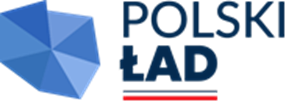 UMOWA nr ZP/…..…../2024Zawarta w dniu  …………….. r. w Siechnicach pomiędzy:Gminą Siechnice z siedzibą  przy ul. Jana Pawła II 12 w Siechnicach, NIP 912-100-56-91, REGON 931935129, zwaną dalej Zamawiającym, reprezentowaną przez:Milana Ušáka - Burmistrza Siechnic, zwanym dalej „Zamawiającym”a……………………………………………………………………………………………………………………………………………………………………………………………………………………………………………………zwanym dalej „Wykonawcą”, reprezentowanym przez: ……………………………………………………………PREAMBUŁAZamawiający informuje, iż zgodnie z Wstępną Promesą NR Edycja8/2023/2039/PolskiLad otrzymał dofinansowanie z Rządowego Funduszu Polski Ład: Program Inwestycji Strategicznych na realizację zadania: „Rozbudowa Szkoły Podstawowej w Żernikach Wrocławskich” w kwocie 14.800.000,00 zł. Podstawą zawarcia niniejszej Umowy jest wybór oferty najkorzystniejszej w przeprowadzonym postępowaniu                          o udzielenie zamówienia klasycznego o wartości ………………. niż progi unijne na podstawie art. …………… ustawy z dnia 11 września 2019 roku prawo zamówień publicznych (Dz.U. z 2023 r. poz. 1605 z późn. zm.)                     nr BZP.271…………………, zwanej dalej „Ustawą”.§ 1PRZEDMIOT UMOWYPrzedmiotem Umowy jest wykonanie w ramach Rządowego Funduszu Polski Ład: Program Inwestycji Strategicznych, na podstawie Wstępnej Promesy Nr Edycja8/2023/2039/PolskiLad, zadania pt.: „Rozbudowa Szkoły Podstawowej w Żernikach Wrocławskich”, w podziale na zadania: Zadanie 1 : Rozbudowa Szkoły Podstawowej w Żernikach Wrocławskich w systemie pod klucz, wraz z zagospodarowaniem terenu,Zadanie 2 : Dostawa i montaż wyposażenia meblowego oraz dodatkowego.            Wykonawca wykona roboty zgodnie z obowiązującymi przepisami, Opisami Przedmiotu Zamówienia stanowiącymi załącznik nr 1 i 2 do umowy, obowiązującymi i zalecanymi do stosowania w Polsce normami  i przepisami, wraz z przywróceniem należytego stanu terenu po wykonanych pracach oraz poniesieniem wszelkich potrzebnych kosztów w tym celu.§ 2TERMIN REALIZACJI I HARMONOGRAMStrony ustalają następujące terminy realizacji Umowy: 15 miesięcy licząc od dnia podpisania Umowy, w tym: realizacja wszystkich prac w ramach Zadania 1 i 2 nastąpi: 14 miesięcy licząc od dnia podpisania umowyuzyskanie w imieniu Zamawiającego ostatecznej decyzji na użytkowanie nastąpi: 15 miesięcy licząc od dnia podpisania Umowy.Strony uzgadniają, że realizacja Umowy nastąpi w terminach zgodnych ze Szczegółowym Harmonogramem Budowy (dalej zwanym także „Harmonogram”).Rozpoczęcie realizacji Umowy przez Wykonawcę nastąpi niezwłocznie po zawarciu umowy,
z zastrzeżeniem, że rozpoczęcie robót budowlanych nastąpić może dopiero po przekazaniu terenu budowy (Placu Budowy). Wykonawca za pośrednictwem Inspektora Nadzoru przedstawi do akceptacji Zamawiającego niżej wymienione dokumenty:Plan BIOZ – 10 dni od daty przejęcia placu budowy,Projekt Organizacji Budowy i Robót zawierający w szczególności projekt zagospodarowania terenu budowy, Harmonogram, projekt obsługi komunikacyjnej budowy – 10 dni od daty przejęcie terenu budowy.Przed rozpoczęciem robót opracować i uzgodnić projekt organizacji ruchu zastępczego, o ile jest niezbędny.Wszystkie dokumenty wskazane w ust. 4 powinny być spójne i w jednoznaczny sposób określać organizację wykonania robót, w tym terminy i sposób prowadzenia robót.W terminie do 10 dni od daty przejęcia placu Wykonawca:przedłoży Zamawiającemu oświadczenie kierownika budowy o przyjęciu obowiązków,przedłoży Zamawiającemu, potwierdzone za zgodność z oryginałem, kserokopie uprawnień budowlanych kierownika budowy i kierowników robót oraz aktualne zaświadczenia o przynależności tych osób do właściwej izby inżynierów,Pozyska dziennik budowy/robót,Zgłosi rozpoczęcie robót w odpowiednim organie.Zamawiający zobowiązany jest w ciągu 10 dni roboczych zaakceptować dokumenty wymienione w ust. 4 lub zgłosić do nich uwagi. W razie bezskutecznego upływu powyższego terminu, dokumenty wymienione w ust. 4 uważane są za zaakceptowane. W przypadku wniesienia uwag, Wykonawca jest zobowiązany do dokonania poprawek w ciągu 3 dni . Wykonawca będzie aktualizować Harmonogram na każde wezwanie Zamawiającego. W razie potrzeby harmonogram może ulec zmianie tylko za zgodą Zamawiającego w Harmonogramie nie wymaga aneksu do Umowy, jeżeli nie wpływa na termin realizacji Przedmiotu Umowy oraz wynagrodzenie umowne. Zamawiający ma prawo bez uzasadnienia odmówić zgody na zmianę harmonogramu.Jeżeli w toku realizacji Umowy, mimo zachowania przez Wykonawcę należytej staranności, Wykonawca stwierdzi zaistnienie okoliczności dających podstawę do oceny, że terminy określone w Harmonogramie nie zostaną dochowane, niezwłocznie zawiadomi na piśmie Zamawiającego o zagrożeniu oraz przedstawi propozycję zmiany Harmonogramu oraz planowane czynności zaradcze. § 3WYNAGRODZENIEZa wykonanie przedmiotu Umowy ustala się wynagrodzenie ryczałtowe w wysokości………………. zł brutto  (słownie brutto……………………………………………………………………).Na wynagrodzenie, o którym mowa w ust. 1 niniejszego paragrafu, składa się całość kosztów związanych 
z kompleksową realizacją Przedmiotu umowy, opisanego w § 1 zgodnie z dokumentacją przetargową 
i warunkami niniejszej Umowy.W przypadku pominięcia przez Wykonawcę przy wycenie Przedmiotu Umowy jakichkolwiek robót lub kosztów określonych lub zasygnalizowanych w dokumentacji przetargowej i ich nieujęcia w wynagrodzeniu ryczałtowym, Wykonawcy nie przysługują względem Zamawiającego żadne roszczenia z powyższego tytułu, a w szczególności roszczenie o dodatkowe wynagrodzenie.§ 4WARUNKI PŁATNOŚCIZamawiający informuje, że zgodnie z Wstępną Promesą Nr Edycja8/2023/2039/PolskiLad otrzymał dofinasowanie na realizację zadania „Rozbudowa Szkoły Podstawowej w Żernikach Wrocławskich” w kwocie
14 800 000,00 zł.Wykonawca zobowiązuje się zapewnić finansowanie zadania, o którym mowa w § 1 ust. 1 w części niepokrytej udziałem własnym Zamawiającego, na czas poprzedzający wypłaty z Promesy, tzn. kwoty 14 800 000,00 zł brutto, Udział własny Zamawiającego zostanie w całości wypłacony przed wypłatą dofinasowania.Rozliczenie za wykonanie Przedmiotu Umowy, określonego w § 1 odbywać się będzie na podstawie faktur częściowych oraz faktury końcowej, w następujący sposób:faktur częściowych do wartości wynagrodzenia umownego określonego w § 3 ust. 1 pomniejszonej                     o kwotę dofinasowania tj. o 14 800 000, zł brutto, za wykonane i odebrane przez Inspektora Nadzoru elementy robót określone w harmonogramie finansowym, wystawionych na podstawie protokołów częściowego odbioru robót uwzględniających ich faktyczny stan zaawansowania, faktury częściowej na kwotę 7 400 000,00 zł brutto za wykonane i odebrane przez Inspektora Nadzoru elementy robót określone w harmonogramie finansowym, wystawionej na podstawie protokołu częściowego odbioru robót uwzględniającego ich faktyczny stan zaawansowania,faktury końcowej na kwotę 7 400 000,00 zł brutto, po zakończeniu robót i uzyskaniu przez Wykonawcę ostatecznego pozwolenia na użytkowanie/zaświadczenia o braku podstaw do wniesienia sprzeciwu do użytkowania/ innego dokumentu zezwalającego na użytkowanie zgodnie z ustawą Prawo Budowlane. Podstawą do wystawienia faktury końcowej będzie protokół odbioru końcowego całości przedmiotu Umowy.Zapłata faktur częściowych oraz faktury końcowej nastąpi w terminie do 30 dni od daty wpływu do Zamawiającego poprawnie wystawionej faktury wraz z dokumentami potwierdzającymi zasadność ich wystawienia. Za dzień zapłaty wynagrodzenia strony ustalają dzień obciążenia rachunku bankowego Zamawiającego. Strony zgodnie postanawiają, że:w 2024 r. płatności nie mogą przekroczyć kwoty 10 011 765,00 zł brutto,w 2025 r. pozostałe płatności,Stosownie do treści art. 7 ust. 2 ustawy z dnia 8 marca 2013 r. o przeciwdziałaniu nadmiernym opóźnieniom                 w transakcjach handlowych strony umowy wyrażają zgodę na wydłużony do 31 stycznia 2025 r. termin zapłaty faktur częściowych za realizacje przedmiotu umowy, których kwota przekracza limit ustalony na rok 2024.W przypadku, gdy stan zaawansowania realizacji umowy upoważnia Wykonawcę do wystawienia faktur na kwotę przewyższającą progi wskazane w ust. 6 Wykonawca wystawia faktury z odroczonym terminem płatności do 30 stycznia roku kolejnego.Wraz z każdą fakturą Wykonawca zobowiązany jest do złożenia dokumentów uprawniających do wystawienia faktury:świadectwa wykonania robót zaakceptowanego przez Inspektora Nadzoru i Kierownika Budowy, protokołu odbioru częściowego, podpisanego przez Przedstawiciela Zamawiającego, Inspektora Nadzoru                   i Kierownika Budowy (dot. faktur częściowych),protokołu odbioru końcowego podpisanego przez Komisję Odbiorową (dot. faktury końcowej),z zastrzeżeniem ust. 9 – oświadczenia, że żadnej części zadania nie powierzył Podwykonawcom i Dalszym Podwykonawcom.W przypadku realizacji prac przez Podwykonawców, Wykonawca jest zobowiązany dodatkowo do: załączenia do faktury kopii faktur/rachunków wystawionych przez Podwykonawców i Dalszych Podwykonawców oraz ich oświadczenia, że zapłata za te faktury/rachunki wyczerpuje ich roszczenia z tytułu wykonanych części Przedmiotu Umowy objętej składaną fakturą, wzór oświadczenia stanowi załącznik do SWZ,załączenia do faktury kopii przelewu bankowego lub innego dokumentu świadczącego o dokonaniu zapłaty wynagrodzenia należnego Podwykonawcom i Dalszym Podwykonawcom, potwierdzonego przez Wykonawcę za zgodność z oryginałem,załączeniu do faktury świadectwa wykonania robót, o którym mowa w ust. 8 pkt. 1), na którym znajdować się musi informacja o zakresie prac wykonanych przez Podwykonawców i ich wartości.Uwaga! Rozliczenia finansowe pomiędzy Wykonawcą a Podwykonawcą lub Dalszym Podwykonawcą mogą dotyczyć wyłącznie robót objętych Przedmiotem Umowy.W przypadku gdy: termin zapłaty wymagalnego wynagrodzenia należnego Podwykonawcom lub Dalszym Podwykonawcom wykracza poza termin zapłaty wymagalnego wynagrodzenia należnego Wykonawcy, lub Wykonawca zalega z płatnościami na rzecz swoich Podwykonawców lub Dalszych Podwykonawców za materiały, urządzenia, usługi lub roboty budowlane związane z realizacją Przedmiotu Umowy,Zamawiający ma prawo wstrzymać należną Wykonawcy płatność w części odpowiadającej roszczeniu Podwykonawcy lub Dalszego Podwykonawcy. § 5SPOSÓB REALIZACJI PRZEDMIOTU UMOWY Wykonawca zobowiązuje się zapewnić na okres realizacji zamówienia: wykwalifikowany personel o kompetencjach potwierdzonych wymaganymi w postępowaniu poprzedzającym zawarcie Umowy uprawnieniami i doświadczeniem, w szczególności osoby wskazane w Ofercie jako pozostające w dyspozycji Wykonawcy,materiały i zasoby niezbędne do wykonania i utrzymania prac w stopniu, w jakim wymaga tego jakość 
i terminowość wykonania Przedmiotu Umowy,narzędzia i wyposażenie niezbędne do realizacji zamówienia, w szczególności narzędzia i wyposażenie wskazane w Ofercie jako pozostające w dyspozycji Wykonawcy.Wykonawca ma obowiązek bieżącej konsultacji w zakresie ewentualnych wątpliwości, uwag i zastrzeżeń, co do sposobu wykonania Przedmiotu Umowy z Zamawiającym. Wykonawca oświadcza, że jest świadomy, iż celem Zamawiającego jest otrzymanie gotowego do użytkowania obiektu. Wymagania Zamawiającego w zakresie realizacji robót budowlanych (Zadanie 1) – obowiązki Wykonawcy:zorganizować i przeprowadzić roboty w sposób bezpieczny, niestwarzający zagrożenia dla osób przebywających na terenie inwestycji. Szczególnie jest odpowiedzialny za: organizację zaplecza i placu budowy oraz obsługę komunikacyjną budowy uzgodnioną z Zamawiającym.prowadzenie robót rozbiórkowych i budowlanych zgodnie z wymogami Rozporządzenia Ministra Infrastruktury z dnia 06.02.2003 r. w sprawie bezpieczeństwa i higieny pracy podczas wykonywania robót budowlanych. postępować z odpadami zgodnie z obowiązującymi przepisami prawa – Wykonawca jako wytwórca odpadów w rozumieniu art. 3 ust. 1 pkt. 32 ustawy o odpadach, ma obowiązek zagospodarowania powstałych podczas realizacji umowy odpadów zgodnie z ustawą z dnia 14 grudnia 2012 r. o odpadach i ustawa z dnia 27 kwietnia 2001 Prawo ochrony środowiska oraz ustawą z dnia 13 września 1996 r. o utrzymaniu czystości i porządku w gminach.w imieniu Zamawiającego pozyskać Dzienniki Budowy od odpowiednich Organów.wykonać i uzgodnić przed odpowiednimi Organami, o ile jest to niezbędne, Projekty czasowej  organizacji ruchu.zorganizować i zagospodarować plac budowy wraz z zapleczem budowy, budową dojazdu, doprowadzeniem mediów dla potrzeb placu budowy i odprowadzeniem ścieków, uiszczeniem kosztów energii i ogrzewania dla potrzeb budowy, uporządkowania i przywrócenia do stanu pierwotnego terenu placu budowy wraz z zapleczem budowy i drogą dojazdową do obsługi budowy i zaplecza budowy.zapewnić, aby montaż urządzeń i instalacji dokonany był przez firmy/osoby posiadające odpowiednie certyfikaty wydane przez dostawców tych urządzeń/instalacji.przedstawić Inspektorowi Nadzoru do zatwierdzenia dokument „Zatwierdzenie materiałowe”  nie później niż 7 dni przed planowanym dokonaniem zamówienia materiałów i urządzeń. Zatwierdzenie to musi zawierać propozycję materiałów, urządzeń i wyposażenia do wbudowania wraz z wszelkimi niezbędnymi dokumentami w postaci atestów, aprobat, deklaracji zgodności, itp..Inspektor Nadzoru zatwierdzi materiały, urządzenia, półfabrykaty i prefabrykaty, które są określone                                w dokumentacji projektowej i spełniają warunki i parametry określone w dokumentacji projektowej. W przypadku materiałów, urządzeń, półfabrykatów i prefabrykatów proponowanych przez Wykonawcę jako zamienne Inspektor Nadzoru opiniuje przedłożone „Zatwierdzenie materiałowe”, a zatwierdzenia dokonuje przedstawiciel Zamawiającego.Wyjątkiem od tych reguł są niżej wymienione materiały, urządzenia osprzęt, półfabrykaty, które opiniuje Inspektor Nadzoru a zatwierdza Zamawiający w przypadku rozwiązań zamiennych gdy ich wartość jest większa lub mniejsza niż 10% wartości elementów przewidzianych w dokumentacji projektowej.przekazać, najpóźniej w dacie odbioru końcowego, wszelkie wymagane instrukcje eksploatacyjne, dokumentację rozruchową i instrukcje obsługi.w przypadku wystąpienia kolizji z sieciami uzbrojenia podziemnego w czasie realizacji robót, które nie zostały opisane w dokumentacji projektowej, zabezpieczyć miejsce kolizji i zaproponować sposób ich rozwiązania Zamawiającemu. Wykonawca nie ponosi kosztów usunięcia takich kolizji, ale zobowiązany jest do ich usunięcia w sposób określony przez projektanta w ramach zamówień dodatkowych.wykonywać nadzór nad mieniem i ubezpieczyć budowę,utrzymywać porządek w trakcie realizacji robót oraz systematyczne porządkować miejsca wykonywania prac.prowadzić roboty w sposób bezpieczny,organizować rady budowy nie rzadziej niż jeden raz w tygodniu oraz uczestniczyć w wyznaczonych przez Zamawiającego spotkaniach, w celu omówienia spraw związanych z realizacją Przedmiotu Umowy,zgłaszać i brać czynny udział w odbiorach przez służby zewnętrzne,opracować i uzyskać zatwierdzenie u Zamawiającego i w odpowiednim zakresie w Starostwie Powiatowym i/lub Urzędzie Wojewódzkim i/lub innym właściwym organem projektów lub zmian do projektów obsługi komunikacyjnej placu budowy, organizacji ruchu zastępczego uwzględniającego m.in. inne roboty budowlane prowadzone w pobliżu terenu budowy,wykonać niezbędne próby, badania, uzgodnienia nadzorów i odbiorów z użytkownikami infrastruktury,zapewnić obsługę geotechniczną i geodezyjną, w tym m.in.:wytyczenie przebiegu sieci,opracować kompletną dokumentację powykonawczą i odbiorową oraz przekazać ją Inspektorowi nadzoru celem akceptacji w 3 egzemplarzach (zgodnie z PROCEDURĄ WI) w wersji papierowej                             i elektronicznej w formacie PDF (wraz ze skanami dzienników budowy),wykonać inwentaryzację powykonawczą i przekazać ją Zamawiającemu po 3 egz. w formie pisemnej oraz w formie elektronicznej tożsamej z wersją pisemną w postaci plików PDF, dla każdej branży oddzielnie, dołączyć wersję elektroniczną mapy powykonawczej zapisaną na płycie CD lub DVD                            w formacie *.rdl lub *.dgn lub *.dxf., natychmiast usuwać w sposób docelowy wszelkie szkody i awarie spowodowane przez Wykonawcę                            w trakcie realizacji robót.dokonać odbiorów przez jednostki, organy i podmioty specjalistyczne (np. Państwową Inspekcję Sanitarną, Państwową Straż Pożarną, Państwową Inspekcję Pracy, Inspekcję Ochrony Środowiska, właścicieli sieci uzbrojenia podziemnego),uzyskać ostateczne częściowe pozwolenie na użytkowanie/ zaświadczenie o braku podstaw do wniesienia sprzeciwu do użytkowania/ inny dokument zezwalającego na użytkowanie zgodnie z ustawą Prawo Budowlane,zawiadomić Inspektora Nadzoru o wykonaniu i gotowości do odbioru robót zanikających lub ulegających zakryciu,przerwać roboty na żądanie Zamawiającego lub Inspektora Nadzoru oraz zabezpieczyć wykonane roboty przed ich zniszczeniem, wydać Zamawiającemu dokumentację, karty technologiczne, opisy, instrukcje użytkowania i konserwacji, wskazówki dotyczące przeglądów, urządzeń technicznych dostarczonych w ramach realizacji Przedmiotu Umowy,przeszkolić osoby wskazane przez Zamawiającego w zakresie obsługi zamontowanych urządzeń                                    i systemów,w miejscach zbliżeń i skrzyżowań z istniejącym uzbrojeniem terenu stosować rury ochronne oraz zachować normatywne odległości, prace prowadzić ręcznie bez użycia sprzętu mechanicznego z zachowaniem odpowiedniej ostrożności.prowadzić zgodnie z przepisami prawa roboty w obrębie linii napowietrznych i kabli elektroenergetycznych.przestrzegać warunków zawartych we wszystkich uzgodnieniach.Do wbudowania używać wyłącznie nowych materiałów i urządzeń odpowiadających wymogom dokumentacji projektowej, ponadto:oznakowanych CE, co oznacza, że dokonano oceny ich zgodności ze zharmonizowaną normą europejską wprowadzoną do zbioru Polskich Norm (Pn-h EN), z europejską aprobatą techniczną (EAT) lub krajową specyfikacją techniczną państwa członkowskiego UE uznaną przez Komisję Europejską za zgodną z wymaganiami podstawowymi lub umieszczonych w określonym przez Komisję Europejską wykazie wyrobów mających niewielkie znaczenie dla zdrowia i bezpieczeństwa, dla których producent wydał deklarację zgodności z uznanymi regułami wiedzy technicznej, albooznakowanych, z zastrzeżeniem art. 5 ust. 4 ustawy z dnia 16 kwietnia 2004r. o wyrobach budowlanych, znakiem budowlanym, którego wzór określa załącznik nr 1 do wymienionej ustawy.prowadzić prace zgodnie z przepisami ochrony środowiska m.in:roboty ziemne w obrębie koron drzew należy wykonywać ręcznie, bez użycia sprzętu zmechanizowanego,nie należy odkładać ziemi i urobku na pnie istniejących drzew i krzewównie należy lokalizować pod koronami drzew i krzewów bazy sprzętu i materiałów,w zasięgu koron drzew nie należy zmieniać poziomu gruntu,teren zieleni należy odtworzyć, uporządkować i doprowadzić do stanu pierwotnego.utrzymać w czystości koła pojazdów wyjeżdżających z placu budowy na ulicę. Jezdnię drogi publicznej należy oczyszczać na bieżąco z błota i ziemi. przed przejęciem pasa drogowego na plac budowy sporządzić inwentaryzację istniejącego zagospodarowania infrastruktury pasa zainwestowania terenu z podaniem ich ilości, długości lub powierzchni (studnie kanalizacji deszczowej i sanitarnej, wpusty uliczne, hydranty, zasuwy, skrzynki,  oznakowanie pionowe, urządzenia komunikacji zbiorowej, zieleń, kosze na odpadki, ławki, bariery energochłonne, słupy oświetleniowe, studnie telekomunikacyjne itp.) wraz z dokumentacją fotograficzną                         i przekazania inwentaryzacji Zamawiającemu niezwłocznie po jej wykonaniu, nie później jednak jak                              w terminie 7 dni po jej wykonaniu (w wersji cyfrowej i analogowej – po 2 egz.)powiadomić Zamawiającego oraz Inspektora Nadzoru - w terminie do 5 dni od daty stwierdzenia, konieczności wykonania robót dodatkowych i/lub zamiennych i/lub zaniechanych, o tym fakcie w formie pisemnej oraz dokonać odpowiedniego wpisu w dzienniku budowy.przedkładać Zamawiającemu podczas rady budowy raporty miesięczne zawierające zakres prac wykonanych. Raport powinien obrazować charakter i zakres wykonywanych robót, informacje o zakłóceniach w budowie wraz z ich dokumentacją, wykresy ilustrujące postęp prac w stosunku do obowiązującego harmonogramu, poczynając od dnia zawarcia Umowy. Wykonawca zobowiązany jest także do składania Raportów również na każde żądanie Zamawiającego. Raport przed przekazaniem Zamawiającemu powinien zostać sprawdzony przez Inspektora Nadzoru.w terminie do 7 dni od daty dokonania odbioru końcowego zlikwidować i uporządkować plac budowy                              i zaplecze własne.Wymagania Zamawiającego w zakresie realizacji dostaw (Zadanie 2) – obowiązki Wykonawcy:Przy wykonywaniu umowy wykonawca ponosi odpowiedzialność za:kompletne, należyte i terminowe wykonywanie przedmiotu umowy,wszelkie szkody wyrządzone w mieniu Zamawiającego i osób trzecich przez osoby zatrudnione przez       Wykonawcę przy wykonywaniu umowy.Przed dostarczeniem elementów wyposażenia Wykonawca ma obowiązek przedłożyć do akceptacji Zamawiającego przykładowe rozwiązania dla proponowanych elementów wyposażenia przedstawiające kolorystykę, materiały i rozwiązania techniczne (katalogi, wzorniki, karty techniczne), w terminie 7 dni przed przystąpieniem do realizacji dostaw.Wykonawca zorganizuje i zagospodaruje miejsce wykonywania przedmiotu Umowy, w sposób zapewniający; prawidłowe pod względem technicznym, technologicznym i bezpieczeństwa wykonanie przedmiotu Umowy, nieuszkodzenie istniejących elementów zagospodarowania terenu, niedopuszczenie do powstania szkód w mieniu Zamawiającego lub osób trzecich, a po zakończeniu robot uporządkuje i przywróci teren, z którego korzystał do stanu pierwotnego.Wykonawca zobowiązany jest do utrzymania porządku w trakcie realizacji robót oraz systematycznego porządkowania miejsc wykonywania robót.Wykonawca przed przystąpieniem do realizacji przedmiotu Umowy zabezpieczy teren przed dostępem osób trzecich.W terminie 3 dni przed przystąpieniem do realizacji dostaw Wykonawca ma obowiązek przedstawić do akceptacji Zamawiającego harmonogram dostaw, montażu i ustawienia. Harmonogram dostaw, montażu i ustawienia musi wykazać dostawę i montaż kompletnego wyposażenia dla poszczególnych pomieszczeń budynku szkoły z zastosowaniem oznaczenia pomieszczeń zgodnie z załącznikiem do SWZ:Rys. A1_Projekt wykonawczy – Rzut parteru – etap I i IIRys. A2_Projekt wykonawczy – Rzut piętra – etap I i IIRys. A20_Projekt wykonawczy – Rzut parteru – etap IIIRys. A21_Projekt wykonawczy – Rzut piętra – etap IIIPo uzyskaniu akceptacji Zamawiającego harmonogram będzie podstawą realizacji przedmiotu zamówienia.Wszystkie wyroby muszą być:produktami wysokiej jakości spełniającymi obowiązujące normy oraz wymagania Zamawiającego, fabrycznie nowe, nigdy wcześniej nie używane i nie dotknięte żadną wadą fizyczną oraz wolne od obciążeń prawami osób trzecich,muszą być zgodne z Polskimi Normami, atestowane i dopuszczone do stosowania w Polsce.Wykonawca zobowiązany jest zgłosić zakończenie dostawy i montażu oraz każdej jego części zgodnej                          z harmonogramem.Wykonawca ponosi odpowiedzialność za jakość wykonywanych robót oraz zgodność z ofertą 
i obowiązującymi normami.§ 6ZARZĄDZANIE PERSONELEMWykonawca oświadcza, że w ramach swojego personelu dysponuje osobami posiadającymi niezbędne uprawnienia, wiedzę i umiejętności konieczne do właściwego wykonania Umowy, a w szczególności, że dysponuje personelem o wszystkich wymaganych profilach kompetencji zawodowych niezbędnych do realizacji Przedmiotu Umowy.Wykonawca będzie realizował Umowę co najmniej z udziałem osób wskazanych w Ofercie jako osoby pozostające w dyspozycji Wykonawcy do realizacji Umowy i odpowiedzialne za realizację Przedmiotu Umowy tj.: Kierownik budowy - ………………………………,tel.:…………………., e-mail: ………………………………….,Kierownik robót instalacyjnych w zakresie sieci, instalacji i urządzeń elektrycznych i elektroenergetycznych - ………………………………,tel.:…………………., e-mail: ………………………………….,Kierownik robót instalacyjnych w zakresie sieci, instalacji i urządzeń cieplnych, wentylacyjnych, gazowych, wodociągowych i kanalizacyjnych - …………………,tel.:…………………., e-mail: ……………………….,zwani w dalszej części umowy Personelem Kluczowym.Przedstawicielem Wykonawcy i koordynatorem zespołu (Personelu Kluczowego) upoważnionym do kontaktu                   z Zamawiającym w zakresie realizacji przedmiotu Umowy będzie -………….........………….., tel. ……………………….., e-mail: …………………………………Wykonawca może zaproponować Zamawiającemu zmianę osoby, o której mowa w ust. 2 i 3,  w przypadku jej śmierci, choroby lub innych zdarzeń losowych.Zamawiający może żądać zmiany osób, o których mowa w ust. 2 i 3, jeżeli w ocenie Zamawiającego osoby te nie wykonują lub nienależycie wykonują swoje obowiązki wynikające z Umowy lub też nie dają one gwarancji prawidłowej realizacji Przedmiotu Umowy w określonym zakresie, a także w inny sposób przez swoje działania lub zaniechania wywierają istotny negatywny wpływ na realizację Umowy. Powyższe postanowienia stosuje się także do tych członków Personelu Kluczowego, którzy zostali udostępnieni Wykonawcy przez inny podmiot, na zdolnościach lub sytuacji którego polega Wykonawca, w celu wykazania spełnienia warunków udziału w postępowaniu, z zastrzeżeniem, że: Zamawiający może zażądać, a Wykonawca zobowiązany jest do odsunięcia członków Personelu Kluczowego od prac w sytuacji, w której Zamawiający zgodnie z obowiązującymi przepisami prawa jest uprawniony do żądania od Wykonawcy zastąpienia podmiotu udostępniającego zasoby innym podmiotem, Wykonawca jest uprawniony do zmiany członków Personelu Kluczowego, jeżeli dokona zmiany Podwykonawcy, na zasoby którego powoływał się w celu wykazania spełnienia warunków udziału                                      w postępowaniu. W sytuacji, o której mowa w ust. 4 - 6, Wykonawca jest zobowiązany do zastąpienia tych osób osobami posiadającymi nie mniejsze kwalifikacje niż członkowie zastępowani, w terminie do 14 dni od daty zgłoszenia żądania. Każdorazowa zmiana wymaga uprzedniej, pisemnej zgody Zamawiającego i nie wymaga aneksu do Umowy. Jeżeli w Umowie nie wskazano inaczej, przedstawicielem Zamawiającego na potrzeby realizacji Umowy jest ……………………., Tel ………………. . e-mail: …………………………. Osoba ta nie jest uprawniona do zaciągania zobowiązań finansowych w imieniu Zamawiającego. Niezależnie od powyższego podmiotem zarządzającym realizacją Przedmiotu Umowy z ramienia Zamawiającego jest Inspektor nadzoru, tj. ……………….. Podmiot ten nie jest uprawniony do zaciągania zobowiązań finansowych w imieniu Zamawiającego. Wykonawca zobowiązuje się do zachowania stałości składu osobowego Personelu Kluczowego. Członkowie Personelu Kluczowego nie mogą być odsunięci od wykonywania Przedmiotu Umowy bez uprzedniej zgody Zamawiającego na samą zmianę oraz na kandydaturę nowego członka Personelu Kluczowego, z wyjątkiem przypadków, gdy odsunięcie od wykonywania przedmiotu Umowy następuje z przyczyn pozostających poza kontrolą Wykonawcy, takich jak choroba członka Personelu Kluczowego, ustanie stosunku pracy lub innego tytułu zatrudnienia danego członka Personelu lub z powodu innego zdarzenia losowego, uniemożliwiającego członkowi Personelu Kluczowego pełnienie swoich funkcji. W celu uniknięcia wątpliwości Strony potwierdzają, że:wszelkie konsekwencje zmian osób uczestniczących w realizacji Umowy po stronie Wykonawcy obciążają Wykonawcę. ilekroć Wykonawca, stosownie do obowiązujących przepisów prawa, zobowiązany jest do rezygnacji                               z danego podwykonawcy (zastąpienia podwykonawcy lub zrezygnowania z podwykonawstwa w danym zakresie), zobowiązany jest także do zastąpienia członków Personelu Kluczowego zapewnianych przez tego podwykonawcę. Zamawiający wymaga zatrudnienia przez Wykonawcę na podstawie umowy o pracę osób wykonujących czynności polegające na:Wykonywaniu prac fizycznych (pracownicy fizyczni),Wykonywaniu prac specjalistycznym sprzętem budowlanym (operatora/ów).Wykonawca dokumentuje zatrudnianie osób, o których mowa w ust. 12, na podstawie umowy o pracę poprzez regularne, tzn. nie rzadziej niż raz w miesiącu sporządzanie i przekazanie Zamawiającemu listy takich osób, zawierającej imię i nazwisko, zajmowane stanowisko oraz podstawę zatrudnienia.    W trakcie realizacji zamówienia Zamawiający uprawniony jest do wykonywania czynności kontrolnych wobec Wykonawcy odnośnie spełniania przez Wykonawcę lub Podwykonawcę wymogu zatrudnienia na podstawie umowy o pracę osób wykonujących wskazane w ust. 12 czynności. Zamawiający uprawniony jest                                          w szczególności do żądania:oświadczenia zatrudnionego pracownika, oświadczenia wykonawcy lub podwykonawcy o zatrudnieniu pracownika na podstawie umowy                         o pracę, poświadczonej za zgodność z oryginałem kopii umowy o pracę zatrudnionego pracownika, innych dokumentów zawierających informacje potwierdzające fakt zatrudnienia, żądania wyjaśnień w przypadku wątpliwości w zakresie potwierdzenia spełniania ww. wymogówprzeprowadzania kontroli na miejscu świadczenia pracy.Na każde wezwanie Zamawiającego w wyznaczonym w tym wezwaniu terminie, nie dłuższym niż 5 dni, Wykonawca przedłoży Zamawiającemu wskazane w ust. 13 oraz 14 dowody w celu potwierdzenia spełnienia wymogu zatrudnienia na podstawie umowy o pracę przez Wykonawcę lub Podwykonawcę. § 7UBEZPIECZENIEWykonawca zobowiązany jest utrzymywać ubezpieczenia wykonywanej działalności przez cały okres realizacji przedmiotu Umowy, w wysokości co najmniej równej wynagrodzeniu należnemu Wykonawcy za realizację Przedmiotu Umowy.W przypadku gdy okres ubezpieczenia upływa wcześniej niż termin zakończenia robót, Wykonawca zobowiązany jest przedłożyć Zamawiającemu, nie później niż ostatniego dnia obowiązywania ubezpieczenia, kopię dowodu jego przedłużenia - pod rygorem zawarcia umowy ubezpieczenia lub przedłużenia ubezpieczenia przez Zamawiającego na koszt Wykonawcy. Wykonawca zobowiązany jest również przedłożyć Zamawiającemu kopie (-ę) dowodów (-u) wpłat (-y) składki ubezpieczeniowej lub każdej jej raty, nie później niż następnego dnia po upływie terminu (-ów) zapłaty, pod rygorem dokonania zapłaty lub zawarcia umowy ubezpieczenia przez Zamawiającego na koszt Wykonawcy.Zamawiającemu przysługuje prawo potrącenia poniesionych kosztów z tytułu ubezpieczenia z wynagrodzenia Wykonawcy, na co Wykonawca wyraża zgodę.Wykonawca udziela nieodwołalnego pełnomocnictwa Zamawiającemu do zawarcia w jego imieniu umowy ubezpieczenia na warunkach wskazanych w tym paragrafie Umowy.§ 8PODWYKONAWCY [wskazać odpowiednią pozycję zgodnie z  deklaracją Wykonawcy złożoną w Ofercie]:Wykonawca wykona przedmiot Umowy bez udziału Podwykonawców,Wykonawca następujące części zamówienia zamierza wykonać przy udziale podwykonawców:…..Wykonawca wykona przedmiot Umowy przy udziale następujących Podwykonawców: [wskazanie firmy, danych kontaktowych, osób reprezentujących Podwykonawcę] ________________ - w zakresie __________________, [wskazanie firmy, danych kontaktowych, osób reprezentujących Podwykonawcę] ________________ - w zakresie __________________, [wskazanie firmy, danych kontaktowych, osób reprezentujących Podwykonawcę] ________________ - w zakresie __________________, W trakcie wykonania Przedmiotu Umowy Wykonawca może dokonać w formie pisemnej modyfikacji złożonych deklaracji odnośnie do podwykonawstwa poprzez wskazanie innych Podwykonawców lub Dalszych Podwykonawców, rezygnacji z Podwykonawców lub Dalszych Podwykonawców, wskazanie innego zakresu podwykonawstwa albo wykonanie Przedmiotu Umowy przy pomocy Podwykonawców lub Dalszych Podwykonawców, pomimo niewskazania w postępowaniu żadnej części zamówienia przeznaczonej do wykonania w ramach podwykonawstwa. Informacja o zmianie danych dotyczących Podwykonawców lub Dalszych Podwykonawców powinna zostać przekazana Zamawiającemu w terminie 3 dni od zmiany tych danych, w celu zachowania niezakłóconej współpracy operacyjnej. Zamawiający jest uprawniony do odmowy współdziałania z Podwykonawcą lub Dalszym Podwykonawcą,                          o udziale którego w wykonaniu Umowy nie uzyskał informacji, do czasu przekazania przez Wykonawcę niezbędnych danych wskazanych w ustępach poniżej, a opóźnienie w wykonaniu Umowy, powstałe wskutek braku współdziałania z takim Podwykonawcą lub Dalszym Podwykonawcą, stanowi opóźnienie Wykonawcy.Wykonawca, Podwykonawca lub Dalszy Podwykonawca zamierzający zawrzeć umowę o podwykonawstwo, której przedmiotem są roboty budowlane, jest obowiązany, do przedłożenia Zamawiającemu projektu tej umowy, przy czym Podwykonawca lub Dalszy Podwykonawca jest obowiązany dołączyć zgodę Wykonawcy na zawarcie umowy o podwykonawstwo o treści zgodnej z przedkładanym projektem tej umowy.  Zamawiający, w terminie 10 dni roboczych od daty złożenia Zamawiającemu projektu umowy                                                     o podwykonawstwo, której przedmiotem są roboty budowlane, zgłasza w formie pisemnej zastrzeżenia do tego projektu umowy, w szczególności gdy:nie spełnia wymagań określonych w dokumentach zamówienia,gdy przewiduje termin zapłaty wynagrodzenia Podwykonawcy lub Dalszemu Podwykonawcy dłuższy niż 30 dni od dnia doręczenia Wykonawcy, Podwykonawcy lub Dalszemu Podwykonawcy faktury lub rachunku, potwierdzających wykonanie zleconej Podwykonawcy lub Dalszemu Podwykonawcy dostawy, usługi lub roboty budowlanej, zawiera postanowienia kształtujące prawa i obowiązki Podwykonawcy lub Dalszego Podwykonawcy                            w zakresie kar umownych oraz postanowień dotyczących wypłaty wynagrodzenia mniej korzystne niż prawa i obowiązki wykonawcy określone niniejszą Umową.Umowa o podwykonawstwo nie może zawierać postanowień kształtujących prawa i obowiązki podwykonawcy, w zakresie kar umownych oraz postanowień dotyczących warunków wypłaty wynagrodzenia, w sposób dla niego mniej korzystny niż prawa i obowiązki wykonawcy, ukształtowane postanowieniami umowy zawartej między zamawiającym a wykonawcą. Niezgłoszenie w formie pisemnej zastrzeżeń do przedłożonego projektu umowy o podwykonawstwo, której przedmiotem są roboty budowlane, w terminie określonym w ust. 6 uważa się za akceptację projektu przez Zamawiającego.W przypadku zgłoszenia przez Zamawiającego zastrzeżeń do przedłożonego projektu umowy                                                 o podwykonawstwo, której przedmiotem są roboty budowlane, Wykonawca, Podwykonawca lub Dalszy Podwykonawca zobowiązany jest do ich uwzględnienia.W terminie 7 dni od dnia jej zawarcia, Wykonawca, Podwykonawca lub Dalszy Podwykonawca przedkłada Zamawiającemu poświadczoną za zgodność z oryginałem kopię zawartej umowy                                                                               o podwykonawstwo, której przedmiotem są roboty budowlane, dostawy lub usługi, z wyłączeniem umów                              o podwykonawstwo, której przedmiotem są dostawy i usługi o wartości mniejszej niż 0,5% wartości Umowy. Wyłączenie, o którym mowa w zdaniu pierwszym, nie dotyczy umów o podwykonawstwo                                                              o wartości większej niż 50 000 złotych. W przypadku gdy Wykonawca, Podwykonawca lub Dalszy Podwykonawca w umowie                                                                           o podwykonawstwo, nie uwzględni zastrzeżeń, o których mowa w ust. 6, Zamawiający w terminie 7 dni roboczych od daty złożenia kopii tej umowy zgłasza pisemny sprzeciw do tej umowy; w sprzeciwie Zamawiający wskazuje termin na zmianę zawartej umowy o podwykonawstwo. Jednocześnie za zaakceptowaną umowę nie będzie można uznać zawartej umowy, która zawiera odmienne postanowienia niż przewidziane w projekcie tej umowy, w wersji przedłożonej do zaakceptowania Zamawiającemu, co do którego nie wniósł zastrzeżeń.Niezgłoszenie pisemnego sprzeciwu do przedłożonej umowy o podwykonawstwo, której przedmiotem są roboty budowlane, w terminie określonym w ustępie powyżej, uważa się za akceptację umowy                                                                   o podwykonawstwo przez Zamawiającego.W umowach o podwykonawstwo muszą być w szczególności zawarte zapisy dotyczące:zakresu robót powierzonych podwykonawcy lub dalszym podwykonawcom,terminu wykonania zakresu robót powierzonych podwykonawcy lub dalszym podwykonawcom,terminu płatności faktur nie dłuższego niż 30 dni od dnia doręczenia wykonawcy, podwykonawcy lub dalszemu podwykonawcy faktury lub rachunku, potwierdzającej wykonanie zleconej podwykonawcy lub dalszemu podwykonawcy roboty budowlanej.kwoty wynagrodzenia za roboty budowlane,konieczności zatrudnienia pracowników wykonujących czynności wskazane w § 6 ust. 12 Umowy oraz odpowiednio zasad dotyczących dokumentowania tego faktu zgodnie z § 6 ust. 13-14 Umowy,Postanowienia ust. 6-13 stosuje się odpowiednio do zmian zawartych umów o podwykonawstwo.Jeżeli Wykonawca dokonuje zmiany Podwykonawcy, na zasoby którego powoływał się w toku postępowania poprzedzającego zawarcie Umowy, zobowiązany jest do wykazania Zamawiającemu, że nowy Podwykonawca lub Dalszy Podwykonawca spełnia warunki udziału w postępowaniu w stopniu nie mniejszym, niż Podwykonawca dotychczasowy. Zamawiający jest uprawniony do odmowy współdziałania z Podwykonawcą lub Dalszym Podwykonawcą, co do którego Wykonawca nie wykazał spełnienia warunków udziału w postępowaniu, do czasu wykazania przez Wykonawcę ich spełnienia, a opóźnienie w wykonaniu Umowy, powstałe wskutek braku współdziałania z takim Podwykonawcą, stanowi zwłokę Wykonawcy. Jeżeli Wykonawca rezygnuje z posługiwania się Podwykonawcą, na zasoby którego powoływał się w toku postępowania poprzedzającego zawarcie niniejszej Umowy, zobowiązany jest do wykazania Zamawiającemu, że Wykonawca samodzielnie spełnia warunki udziału w postępowaniu w stopniu nie mniejszym, niż Podwykonawca, z którego Wykonawca rezygnuje. Zamawiający jest uprawniony do odmowy współdziałania z Wykonawcą, który nie wykazał samodzielnego spełnienia warunków udziału w postępowaniu, do czasu wykazania przez Wykonawcę ich spełnienia lub wskazania innego Podwykonawcy i wykazania spełnienia przez niego tych warunków udziału w postępowaniu, a opóźnienie w wykonaniu Umowy, powstałe wskutek braku współdziałania z Wykonawcą, stanowi zwłokę Wykonawcy.Jeżeli Wykonawca w toku realizacji Umowy zamierza powierzyć realizację jej części Podwykonawcy lub Dalszemu Podwykonawcy dotychczas nieujawnionemu, jest zobowiązany do przedstawienia, na żądanie Zamawiającego, oświadczeń dotyczących tego Podwykonawcy lub Dalszego Podwykonawcy, w tym                                     w szczególności oświadczenia, o którym mowa w art. 125 ust. 1 Ustawy Pzp lub dokumentów podmiotowych potwierdzających brak podstaw jego wykluczenia – w zależności od treści żądania Zamawiającego. Dokumenty powinny zostać dostarczone w terminie określonym w żądaniu Zamawiającego, nie później, niż na 3 dni przed planowanym powierzeniem prac Podwykonawcy.  Zamawiającemu przysługuje roszczenie regresowe do Wykonawcy obejmujące wynagrodzenie wypłacone Podwykonawcy lub Dalszemu Podwykonawcy. Zamawiający ma prawo żądać od Wykonawcy zwrotu całej zapłaconej Podwykonawcom lub Dalszym Podwykonawcom kwoty. Wykonawca zobowiązuje się zwrócić żądaną kwotę w terminie 7 dni od dnia wezwania do zapłaty. W celu uniknięcia wątpliwości, Strony potwierdzają, że Wykonawca ponosi odpowiedzialność za działanie lub zaniechania własne, swoich pracowników, Podwykonawców i Dalszych Podwykonawców jak za własne działania lub zaniechania, niezależnie od podjętych przez Zamawiającego działań sprawdzających wynikających z Umowy lub przepisów prawa.Zamawiającemu przysługuje prawo żądania od Wykonawcy zmiany Podwykonawcy lub Dalszego Podwykonawcy, jeżeli ten realizuje Przedmiot Umowy w sposób wadliwy, niezgodny z warunkami niniejszej umowy i przepisami prawa.Na każde żądanie Zamawiającego Wykonawca zobowiązany jest udzielić mu wszelkich informacji dotyczących Podwykonawców.Jakakolwiek przerwa w realizacji Przedmiotu Umowy wynikająca z braku Podwykonawcy lub Dalszego podwykonawcy będzie traktowana jako przerwa wynikła z przyczyn zależnych od Wykonawcy i nie może stanowić podstawy do zmiany terminu realizacji Przedmiotu Umowy.Wykonawca, którego wynagrodzenie zostało zmienione zgodnie § 16 ust 1 pkt 4 ppkt e umowy, zobowiązany jest do zmiany wynagrodzenia przysługującego podwykonawcy, z którym zawarł umowę, w zakresie odpowiadającym zmianom cen materiałów lub kosztów dotyczących zobowiązania podwykonawcy, jeżeli umowa z podwykonawcą spełnia warunki określone w art. 439 ust. 5 pzp.§ 9ODBIÓR ROBÓT BUDOWLANYCHZamawiający zastrzega sobie prawo dokonania weryfikacji należytego wykonania Przedmiotu Umowy lub poszczególnych jego części dowolną metodą, w tym także z wykorzystaniem opinii zewnętrznego podmiotu.zastrzeżenia do sposobu wykonywania Przedmiotu Umowy, na każdym jego etapie nie wstrzymują biegu terminu do wykonania dalszych części i pozostałych obowiązków Wykonawcy określonych w Umowie.Dokonanie odbioru nie wpływa na możliwość skorzystania przez Zamawiającego z uprawnień przysługujących mu na mocy przepisów prawa lub Umowy w przypadku nienależytego wykonania Umowy, a w szczególności ma prawo naliczenia kar umownych, dochodzenia odszkodowań oraz odstąpienia od Umowy, jeżeli fakt nienależytego wykonania Umowy zostanie ujawniony po wykonaniu Umowy. Strony ustalają, że będą stosowane następujące rodzaje odbiorów:odbiory techniczne robót zanikających lub ulegających zakryciu,odbiory częściowe,odbiór końcowy po wykonaniu wszystkich robót budowlanych oraz uzyskaniu ostatecznego częściowego pozwolenia na użytkowanie/zaświadczenia o braku sprzeciwu do użytkowania lub innego dokumentu zezwalającego na użytkowanie zgodnie z ustawą Prawo Budowlane,odbiory usunięcia stwierdzonych wad w okresie gwarancyjnym.Zamawiający zobowiązuje Wykonawcę do uczestniczenia we wszystkich odbiorach dotyczących przedmiotu niniejszej umowy.ODBIORY TECHNICZNE ROBÓT ZANIKAJĄCYCH LUB ULEGAJĄCYCH ZAKRYCIU Odbiorów technicznych robót zanikających lub ulegających zakryciu dokonuje Inspektor nadzoru. Gotowość odbiorów technicznych robót zanikających lub ulegających zakryciu Wykonawca zgłasza wpisem do Dziennika Budowy z jednoczesnym powiadomieniem Inspektora Nadzoru e-mailem lub pisemnie. Odbiór będzie przeprowadzony niezwłocznie, nie później niż w ciągu 3 dni od daty zgłoszenia. Prawidłowe wykonanie robót zanikających lub ulegających zakryciu potwierdza podpisany przez Inspektora Nadzoru protokół odbioru robót. Odbiór lub odmowa odbioru technicznego robót zanikających i ulegających zakryciu zostaje odnotowany                             w Dzienniku Budowy. Brak odbioru robót ulegających zakryciu i robót zanikających na skutek ich wadliwości wstrzymuje dalsze prace z winy Wykonawcy. Kontynuowanie prac możliwe jest wyłącznie po pozytywnym odbiorze technicznym.Wykonawca, na żądanie Inspektora Nadzoru, ma obowiązek odkryć lub wykonać otwory niezbędne do zbadania robót, o ile wcześniej nie informował Inspektora Nadzoru o gotowości robót zanikających lub ulegających zakryciu do odbioru, a następnie na własny koszt przywrócić stan poprzedni. ODBIORY CZĘŚCIOWE Odbiorów częściowych dokonuje Inspektor nadzoru, przy udziale Przedstawiciela Zamawiającego. Gotowość do odbiorów częściowych Wykonawca zgłasza wpisem do Dziennika Budowy z jednoczesnym powiadomieniem Inspektora nadzoru i Zamawiającego e-mailem lub pisemnie. Podczas odbioru częściowego Wykonawca jest zobowiązany przedstawić do wglądu wszystkie protokoły techniczne, robót zanikających lub ulegających zakryciu.  Prawidłowe wykonanie robót podlegających odbiorowi częściowemu potwierdza podpisany przez Inspektora Nadzoru, Przedstawiciela Zamawiającego i Kierownika budowy/robót, protokół częściowego odbioru robót. Odbiór lub odmowa odbioru częściowego zostaje odnotowany w protokole odbioru częściowego. Do odbiorów częściowych odnoszą się odpowiednio ust. 19-25 niniejszego paragrafu.ODBIÓR KOŃCOWYJednocześnie ze zgłoszeniem do odbioru końcowego Wykonawca zobowiązany jest przekazać Zamawiającemu, za pośrednictwem Inspektora Nadzoru i przez niego zaakceptowaną, protokolarnie (protokół przekazania), dokumentację powykonawczą odbiorową w 3 egzemplarzach opracowaną zgodnie z dokumentem „Procedura – dokumentacja powykonawcza”, która stanowi  załącznik do SWZ, w wersji papierowej i elektronicznej w formacie PDF, wraz ze skanami dzienników budowy oraz kopią wpisu do dziennika budowy o zakończeniu wszelkich robót i gotowości do odbioru końcowego potwierdzonej przez Inspektora Nadzoru.Zamawiający wyznaczy termin odbioru końcowego i powoła komisję odbiorową dokonującą odbioru końcowego złożoną z upoważnionych przedstawicieli Zamawiającego, w terminie do 10 dni od daty zgłoszenia gotowości do odbioru i zgodnie z Zarządzeniem nr 123/2015 Burmistrza Siechnic z dnia 02.12.2015 r., które stanowi załącznik do SWZ.  Przed zgłoszeniem przedmiotu umowy do odbioru końcowego, Wykonawca winien wykonać wszystkie niezbędne próby oraz pomiary zgodnie z obowiązującymi przepisami oraz STWIORB.Odbiór końcowy polegać będzie na ocenie ilości i jakości wykonanych robót pod względem technicznym, estetycznym, użytkowym i stanowić będzie podstawę dopuszczenia do eksploatacji. Z czynności odbioru spisany będzie protokół odbioru końcowego. Protokół ten będzie zawierał w szczególności:dzień i miejsce odbioru, a w razie potrzeby godzinę,dane osób podpisujących się pod protokołem ze strony Wykonawcy i Zamawiającego, uwagi wszystkich upoważnionych przez Zamawiającego członków komisji,wszelkie dokonywane w trakcie odbioru ustalenia, jak też terminy wyznaczone na usunięcie ewentualnych wad stwierdzonych przy odbiorze. Do czasu podpisania protokołu odbioru końcowego, uznaje się, że cały Przedmiot Umowy lub odpowiednio jego części, które zostaną wskazane przez komisję odbiorową, nie są odebrane jako wykonane.W przypadku stwierdzenia wad podczas odbioru końcowego Zamawiającemu przysługują następujące uprawnienia: jeżeli wady nadają się do usunięcia to Zamawiający: może dokonać odbioru i zażądać usunięcia wad w terminie przez siebie wyznaczonym, może odmówić odbioru, gdy wady są tego rodzaju, że uniemożliwiają uznanie przedmiotu umowy za wykonany.2) jeżeli wady nie nadają się do usunięcia to: jeżeli umożliwiają one użytkowanie przedmiotu umowy zgodnie z przeznaczeniem, Zamawiający może dokonać odbioru oraz obniżyć odpowiednio wynagrodzenie, oraz/lub wydłużyć okres gwarancji, jeżeli wady uniemożliwiają użytkowanie przedmiotu umowy zgodnie z przeznaczeniem, Zamawiający może odmówić odbioru przedmiotu umowy oraz odstąpić od umowy z winy Wykonawcy.W przypadku opisanym w ust. 22 pkt 1 lit. a, gdy Wykonawca odmówi usunięcia wad lub nie usunie ich w terminie wyznaczonym przez Zamawiającego lub z okoliczności wynika, iż nie zdoła ich usunąć w tym terminie Zamawiający ma prawo zlecić usunięcie tych wad osobie trzeciej na koszt i ryzyko Wykonawcy i jednocześnie złożyć oświadczenie o obniżeniu wynagrodzenia należnego Wykonawcy z tego tytułu.Wykonawca może w terminie do 7 dni od daty otrzymania Protokołu odbioru wnieść uwagi do protokołu. O fakcie usunięcia wad Wykonawca zawiadamia Zamawiającego na piśmie, żądając jednocześnie wyznaczenia terminu odbioru robót zakwestionowanych jako wadliwe. Po odbiorze końcowym Strony sporządzą końcowe rozliczenie przedmiotu umowy uwzględniające ewentualne kary umowne lub inne zmiany wynagrodzenia Wykonawcy.ODBIORY USUNIĘCIA STWIERDZONYCH WAD W OKRESIE GWARANCYJNYM I RĘKOJMIZamawiający wyznacza terminy przeglądu Przedmiotu Umowy po odbiorze końcowym w okresie rękojmi                               i gwarancji, a w razie stwierdzenia wad wyznacza także termin na ich usunięcie. Z czynności przeglądu sporządzany jest protokół, w którym Zamawiający wskazuje stwierdzone wady i określa termin ich usunięcia.  Po usunięciu wad Wykonawca zgłasza ich usunięcie, a Zamawiający dokonuje odbioru usunięcia wad wyznaczając termin i zasady przeprowadzenia odbioru. Odbiór gwarancyjny polega na ocenie wykonanych robót związanych z usunięciem wad powstałych i ujawnionych w okresie gwarancji i rękojmi. Zapisy ust. 20-25 niniejszego paragrafu - stosuje się odpowiednio do usuwania wad w okresie gwarancji i rękojmi.§ 10ZABEZPIECZENIE NALEŻYTEGO WYKONANIA UMOWY Wykonawca ustanowił zabezpieczenie należytego wykonania Umowy w wysokości 5% ceny całkowitej podanej w ofercie. (opcjonalnie: Zabezpieczenie należytego wykonania umowy będzie tworzone przez potrącenia                             z należności za częściowo wykonane roboty budowlane, dlatego Wykonawca przed zawarciem niniejszej umowy wniósł zabezpieczenie w wysokości 30% zabezpieczenia, o którym mowa w zdaniu pierwszym. Jednocześnie w takim przypadku Wykonawca zobowiązuje się do wniesienia pełnej wysokości zabezpieczenia do połowy okresu na jaki umowa została zawarta.) Zabezpieczenie wniesione zostało w formie ____________ [do uzupełnienia forma, w jakiej wniesiono zabezpieczenie]. Strony ustalają, że:70% wniesionego zabezpieczenia zostanie zwrócona Wykonawcy w terminie 30 dni od dnia wykonania zamówienia – tj. podpisania protokołu odbioru końcowego i uznania przez Zamawiającego za należycie wykonane.30% wniesionego zabezpieczenia przeznaczona jest na pokrycie ewentualnych roszczeń z tytułu rękojmi za wady lub gwarancji. Kwota ta zostanie zwrócona nie później niż w 15 dniu po upływie okresu rękojmi za wady lub gwarancji Przedmiotu Umowy.Zabezpieczenie wniesione w formie pieniądza, Zamawiający zwróci z odsetkami wynikającymi z umowy rachunku bankowego, na którym były one przechowywane, pomniejszone o koszt prowadzenia tego rachunku oraz prowizji bankowej za przelew pieniędzy na rachunek bankowy Wykonawcy.Zabezpieczenie należytego wykonania umowy służy pokryciu roszczeń z tytułu niewykonania lub nienależytego wykonania Przedmiotu Umowy.§ 12WARUNKI GWARANCJI I RĘKOJMINa Przedmiot Umowy Wykonawca udziela 60 – miesięcznej gwarancji. Bieg terminu gwarancji rozpoczyna się         w dniu następnym po odbiorze końcowym całego Przedmiotu Umowy. Gwarancja obejmuje wady materiałowe, urządzenia oraz wady w robociźnie.W okresie gwarancji Wykonawca zobowiązuje się do usunięcia ujawnionych wad bezpłatnie w terminie wyznaczonym przez Zamawiającego. O istnieniu wad Zamawiający zawiadomi niezwłocznie Wykonawcę na piśmie, określając termin na ich usunięcie.Jeżeli w wykonaniu swoich obowiązków gwarancyjnych Wykonawca dostarczył Zamawiającemu zamiast rzeczy wadliwej rzecz wolną od wad albo dokonał istotnych napraw rzeczy objętej gwarancją, termin gwarancji biegnie na nowo od chwili dostarczenia rzeczy wolnej od wad lub zwrócenia rzeczy naprawionej. Jeżeli Wykonawca wymienił część rzeczy, zdanie pierwsze stosuje się odpowiednio do części wymienionej. W innych przypadkach termin gwarancji ulega przedłużeniu o czas, w którym usuwana była wada. W przypadku wystąpienia wad materiałów zastosowanych do realizacji Umowy w okresie gwarancji i rękojmi okres gwarancji i rękojmi biegnie dla wymienionych materiałów na nowo od daty wymiany tych materiałów.Pomimo wygaśnięcia gwarancji lub rękojmi Wykonawca zobowiązany jest usunąć wady, które zostały zgłoszone przez Zamawiającego w okresie trwania gwarancji lub rękojmi.Wykonawca nie może odmówić usunięcia wad ze względu na wysokość kosztów ich usunięcia.Zamawiający uprawniony będzie realizować uprawnienia z tytułu rękojmi niezależnie od uprawnień wynikających z gwarancji jakości.Strony oświadczają, że Umowa jest dokumentem gwarancyjnym w rozumieniu przepisów Kodeksu Cywilnego.Wykonawca w okresie gwarancji i rękojmi zobowiązany jest do pisemnego powiadomienia Zamawiającego o:zmianie siedziby lub nazwy firmy Wykonawcy,zmianie osób reprezentujących Wykonawcę,złożeniu wniosku o ogłoszenie upadłości lub likwidacji firmy Wykonawcy.§ 14KARY UMOWNE POSTANOWIENIA WSTĘPNE Naliczenie zastrzeżonych Umową kar umownych nie wyłącza możliwości dochodzenia odszkodowania na zasadach ogólnych do pełnej wysokości szkody poniesionej przez Zamawiającego w związku ze zdarzeniem, które było podstawą naliczenia danej kary. Kwoty kar umownych będą płatne w terminie wskazanym w żądaniu Zamawiającego, nie krótszym niż 7 dni kalendarzowych. Powyższe nie wyłącza możliwości potrącenia naliczonych kar, jak również zaspokojenia roszczeń z zabezpieczenia należytego wykonania Umowy. Zapłata kar umownych przez Wykonawcę lub potrącenie przez Zamawiającego kwoty kary z wierzytelnościami Wykonawcy nie zwalnia Wykonawcy z obowiązku ukończenia robót lub jakichkolwiek innych obowiązków                          i zobowiązań wynikających z Umowy.Łączna maksymalna wysokość kar umownych, których mogą dochodzić strony wynosi 20 % wynagrodzenia umownego brutto.KARA ZA ZWŁOKĘ W WYKONANIU UMOWYZamawiający naliczy kary umowne w przypadku zwłoki w wykonaniu Przedmiot Umowy w stosunku do terminów wskazanych w Umowie w §2 ust. 1 w wysokości 0,02% wynagrodzenia umownego brutto, określonego                                w §3 ust. 1, za każdy rozpoczęty dzień zwłoki.Zamawiający naliczy kary umowne w przypadku zwłoki w usunięciu przez Wykonawcę zgłoszonych wad                          w stosunku do terminów wyznaczonych przez Zamawiającego na ich usunięcie, w wysokości 0,02% wynagrodzenia umownego brutto, określonego w §3 ust. 1, za każdy rozpoczęty dzień zwłoki.KARY ZA ODSTĄPIENIE OD UMOWY Zamawiający naliczy karę umowną w wysokości 20% łącznego wynagrodzenia umownego brutto, w przypadku odstąpienia od Umowy z powodu okoliczności leżących po stronie Wykonawcy. Dla uniknięcia wątpliwości kara jest należna zarówno w przypadku odstąpienia umownego, jak i na podstawie przepisów ustawy Kodeks Cywilny, zarówno odstąpienia ze skutkiem do całej Umowy, jak i odstąpienia w części, jeżeli Umowa lub przepis to przewiduje.  Wykonawca naliczy karę umowę w wysokości 20% łącznego wynagrodzenia umownego brutto, w przypadku odstąpienia od umowy z powodu okoliczności leżących po stronie Zamawiającego, z wyłączeniem przypadku odstąpienia przez Zamawiającego na podstawie przepisów prawa.KARY ZA INNE PRZYPADKI NIENALEŻYTEGO WYKONANIA UMOWY Zamawiający naliczy karę umowną za każdy przypadek niewypełniania obowiązków dotyczących Podwykonawców lub Dalszych Podwykonawców, o których mowa w § 8, w szczególności:w wysokości 5.000,00 zł. - w przypadku braku zapłaty lub nieterminowej zapłaty wynagrodzenia należnego Podwykonawcom lub Dalszym Podwykonawcom,w wysokości 3.000,00 zł. w przypadku nieprzedłożenia do zaakceptowania projektu umowy                                                   o podwykonawstwo, której przedmiotem są roboty budowlane, lub projektu jej zmiany,w wysokości 500,00 zł. za każdy dzień zwłoki w przedłożeniu poświadczonej za zgodność z oryginałem kopii umowy o podwykonawstwo lub jej zmiany - w stosunku do wymaganego terminu, tj. 7 dni od dnia jej zawarcia,w wysokości 500,00 zł w przypadku niedokonania zmiany wynagrodzenia przysługującego podwykonawcy, zgodnie z art. 439 ust. 5 pzp w wysokości 300,00 zł. za każdy dzień zwłoki w dokonaniu zmiany umowy o podwykonawstwo zgodnie                         z uwagami Zamawiającego - w stosunku do terminu wyznaczonego przez Zamawiającego w sprzeciwie,                        o którym mowa w § 8 ust. 11. w wysokości 1.000,00 zł za każdy przypadek posłużenia się Podwykonawcą lub Dalszym Podwykonawcą, co do którego zachodzą podstawy wykluczeniaw wysokości 300,00 zł za każdy dzień zwłoki w wykonaniu zobowiązania, o którym mowa w § 8 ust. 3 i 17.Zamawiający naliczy kary umowne w wysokości 2.500,00 zł. w przypadku każdorazowego stwierdzenia pełnienia funkcji Kierownika Budowy przez osobę niewskazaną w § 6 Umowy i niezaakceptowaną przez Zamawiającego,Zamawiający naliczy kary umowne w wysokości 500,00 zł. za każde niedopełnienie obowiązku uczestniczenia przedstawiciela Wykonawcy w radzie budowy lub w innym spotkaniu na wezwanie Zamawiającego. Zamawiający naliczy kary umowne w wysokości 500,00 zł. za każdy dzień zwłoki w złożeniu i/lub dokonaniu poprawek do Harmonogramu.Zamawiający naliczy kary umowne w wysokości 5.000,00 zł. za każde wprowadzenie na plac budowy Podwykonawcy lub Dalszego Podwykonawcy, którego umowa o podwykonawstwo nie została zaakceptowana przez Zamawiającego – w przypadku umowy o roboty budowlane, albo której kopia nie została Zamawiającemu przekazana zgodnie z § 8 ust. 10 umowy. Zamawiający naliczy kary umowne w wysokości 2.000,00 zł. za każde przypadek nieprzedstawienia przez Wykonawcę dokumentów lub wyjaśnień potwierdzających fakt zatrudnienia osób wskazanych w § 6 ust. 13                    (w tym także dodatkowych dokumentów na żądanie Zamawiającego) albo jeżeli przedstawione dokumenty lub wyjaśnienia potwierdzają brak wymaganego zatrudnienia.Kara umowna przewidziana za niewykazanie faktu zatrudnienia danej osoby na podstawie umowy o pracę należna jest także w przypadku późniejszego zatrudnienia tej osoby.§ 15ODSTĄPIENIE OD UMOWYODSTĄPIENIE OD UMOWY PRZEZ WYKONAWCĘ Jeżeli Zamawiający nie współdziała z Wykonawcą w zakresie przewidzianym postanowieniami Umowy,                                a współdziałanie to jest konieczne do wykonania Umowy, Wykonawca jest uprawniony do odstąpienia od Umowy po uprzednim wezwaniu Zamawiającego do zapewnienia koniecznego współdziałania i wyznaczeniu mu w tym celu odpowiedniego terminu, nie krótszego niż  30 dni, z zagrożeniem odstąpienia od Umowy w razie jego bezskutecznego upływu. W wezwaniu Wykonawca zobowiązany jest wykazać dokładnie brak wymaganego współdziałania i jego wpływ na realizację Umowy. Wezwanie będzie wystosowane w formie pisemnej pod rygorem bezskuteczności wezwania. ODSTĄPIENIE OD UMOWY PRZEZ ZAMAWIAJĄCEGO Zamawiający będzie uprawniony do odstąpienia od Umowy (umowne prawo odstąpienia) w sytuacji, gdy:zwłoka Wykonawcy w realizacji Przedmiotu umowy, skutkująca opóźnieniem odbioru Przedmiotu Umowy                    w stosunku do terminów wskazanych w § 2 ust. 1 wyniesie co najmniej 30 dni licząc od terminu wskazanego w § 2 ust. 1;zwłoka Wykonawcy w stosunku do któregokolwiek z terminów wskazanych w Harmonogramie, wyniesie co najmniej 14 dni; Wykonawca nie podjął się wykonywania obowiązków wynikających z niniejszej umowy lub przerwał ich wykonanie i przerwa trwa dłużej niż 14 dni, Wykonawca wykonuje swoje obowiązki w sposób nienależyty i pomimo wezwania do należytego wykonywania umowy w wyznaczonym przez Zamawiającego terminie nie zadośćuczyni wezwaniu,gdy łączna wysokość kar umownych naliczonych Wykonawcy przekroczy 15% wynagrodzenia brutto,Wykonawca dokona cesji Umowy lub jej części bez zgody Zamawiającego,gdy Zamawiający został zmuszony do wielokrotnego dokonywania bezpośredniej zapłaty Podwykonawcom lub Dalszym Podwykonawcom na sumę większą niż 20 % wynagrodzenia umownego brutto, o którym mowa w § 3 ust. 1 umowy,jeżeli Wykonawca nie przedstawi dokumentów lub wyjaśnień potwierdzających fakt zatrudnienia osób wskazanych powyżej (w tym także dodatkowych dokumentów na żądanie Zamawiającego) albo jeżeli przedstawione dokumenty lub wyjaśnienia potwierdzają brak wymaganego zatrudnienia, pomimo uprzedniego wezwania Wykonawcy do zatrudnienia w oparciu o umowę o pracę wszystkich osób, co do których przewidziany jest taki obowiązek i udokumentowania tego faktu w terminie wskazanym przez ZamawiającegoUprawnienie do odstąpienia od Umowy w związku z niewykazaniem zatrudnienia na podstawie umowy o pracę osób, co do których przewidziany jest taki obowiązek, trwa do upływu terminu Odbioru Końcowego przewidzianego harmonogramem.Oświadczenie o odstąpieniu – o ile Umowa dalej wyraźnie nie stanowi inaczej – ma skutek wyłącznie do nieodebranych części Przedmiotu Umowy. W przypadku odstąpienia od umowy, Wykonawca ma prawo do wynagrodzenia za wykonane i odebrane części Przedmiotu Umowy, na podstawie zatwierdzonego harmonogramu finansowego, o którym mowa w § 2 ust. 2 umowy. Zamawiający jest uprawniony do odstąpienia od umowy w terminie 60 dni od daty, w której powziął wiadomość o przyczynie uzasadniającej odstąpienie od Umowy, z zastrzeżeniem ust. 3. W wypadku odstąpienia od umowy Wykonawcę oraz Zamawiającego obciążają następujące obowiązki szczegółowe:w terminie do 21 dni od daty odstąpienia od umowy Wykonawca przy udziale Zamawiającego sporządzi szczegółowy protokół inwentaryzacji robót w toku według stanu na dzień odstąpienia; w przypadku nie stawienia się strony, po uprzednim pisemnym wezwaniu wysłanym na jej adres, inwentaryzacja zostanie sporządzona jednostronnie (nie podjęcie właściwie zaadresowanej korespondencji  ma skutek doręczenia) ze skutkiem dla strony nieobecnej;Wykonawca zabezpieczy przerwane roboty, Wykonawca sporządzi wykaz tych materiałów, konstrukcji lub urządzeń, które nie mogą być wykorzystane przez Wykonawcę do realizacji innych robót nie objętych Umową, jeżeli odstąpienie od Umowy nastąpiło                    z przyczyn niezależnych od niego.Wykonawca zgłosi Zamawiającemu wniosek o dokonanie odbioru robót przerwanych oraz robót zabezpieczających niezwłocznie po ich wykonaniu,Wykonawca przekaże Zamawiającemu wszelkie dokumenty budowy oraz dokumentację projektową wraz z dokumentacją powykonawczą dla robót wykonanych;Wykonawca najpóźniej w terminie 21 dni od daty odstąpienia od Umowy usunie z terenu budowy urządzenia przez niego dostarczone lub wzniesione, uporządkuje i protokolarnie przekaże teren budowy Zamawiającemu; w przypadku nie przekazania Placu budowy w powyższym terminie, Zamawiający ma prawo jednostronnego przejęcia Placu budowy, a także w szczególności: likwidacji wszelkich zabezpieczeń i usunięcie wszelkich rzeczy znajdujących się na Placu budowy na koszt i ryzyko Wykonawcy, który oświadcza, że takie działania akceptuje i wyraża na nie nieodwołalną zgodę.Zamawiający zobowiązany jest do dokonania odbioru robót przerwanych,Zamawiający zobowiązany jest do zapłaty wynagrodzenia za roboty, które zostały wykonane do dnia  odstąpienia i przez niego odebrane,Zamawiający zobowiązany jest do rozliczenia się z Wykonawcą z tytułu nierozliczonych w inny sposób kosztów budowy, Zamawiający zobowiązany jest do przejęcia od Wykonawcy pod swój dozór terenu po wykonaniu obowiązków opisanych w pkt. od 1) do 6).W razie odstąpienia od Umowy wykonane roboty, materiały i sprzęt, za które Zamawiający dokonał zapłaty, stanowią własność Zamawiającego i pozostają w jego dyspozycji.W przypadku odstąpienia od umowy przez jedną ze stron do faktury końcowej za wykonane roboty Wykonawca zobowiązany jest, pod rygorem odmowy zapłaty przez Zamawiającego, dołączyć oświadczenia wszystkich podwykonawców określające zakres wykonanych i niezapłaconych przez Wykonawcę robót, potwierdzone przez Wykonawcę co do zasady i wysokości. W przypadku przerwanych robót wykonywanych przez Podwykonawców, przy zapłacie wynagrodzenia obowiązują zapisy ust. 7 pkt 8.§ 16ZMIANY UMOWY. PROCEDURA KONTROLI ZMIANStrony przewidują następujące zmiany Umowy:Zmiana terminu realizacji umowy:jeżeli przyczyny, z powodu których będzie zagrożone dotrzymanie terminu realizacji Przedmiotu umowy będą następstwem okoliczności, za które odpowiedzialność ponosi Zamawiający, w szczególności będą następstwem nieterminowego przekazania terenu budowy, konieczności zmian dokumentacji projektowej w zakresie, w jakim ww. okoliczności miały lub będą mogły mieć wpływ na dotrzymanie terminu realizacji Przedmiotu umowy,gdy wystąpią warunki atmosferyczne uniemożliwiające dochowanie wymogów technicznych                                     i technologicznych właściwych dla przedmiotu Umowy, które nie pozwoliły na wykonanie przedmiotu Umowy i będą trwały dłużej niż 5 dni roboczych – o ile Wykonawca zgłosi fakt wystąpienia przedmiotowej przesłanki w terminie 10 kalendarzowych dni  od jej zaistnienia,w przypadku udzielenia zamówień dodatkowych, które wstrzymują lub opóźniają realizację przedmiotu Umowy, wystąpienia niebezpieczeństwa kolizji z planowanymi lub równolegle prowadzonymi przez inne podmioty inwestycjami w zakresie niezbędnym do uniknięcia lub usunięcia tych kolizji,wystąpią opóźnienia w dokonaniu określonych czynności lub ich zaniechanie przez właściwe organy administracji państwowej, które nie są następstwem okoliczności, za które Wykonawca ponosi odpowiedzialność,gdy wystąpią opóźnienia w wydawaniu decyzji, zezwoleń, uzgodnień, itp., do wydania których właściwe organy są zobowiązane na mocy przepisów prawa, jeżeli opóźnienie przekroczy okres, przewidziany w przepisach prawa, w którym ww. decyzje powinny zostać wydane oraz nie są następstwem okoliczności, za które Wykonawca ponosi odpowiedzialność,jeżeli wystąpi brak możliwości wykonywania robót z powodu nie dopuszczania do ich wykonywania przez uprawniony organ lub nakazania ich wstrzymania przez uprawniony organ, z przyczyn niezależnych od Wykonawcy,wystąpienia siły wyższej uniemożliwiającej wykonanie przedmiotu Umowy zgodnie z jej postanowieniami, rozumianej jako zdarzenie nagłe i nieoczekiwane, któremu nie można było zapobiec ani go uniknąć oraz za którego wystąpienie odpowiedzialność nie może być przypisana wykonawcy ani zamawiającemu, w szczególności takie jak rozruchy, klęska żywiołowa, pożar, akt terroru, epidemia, pod warunkiem, że wystąpienie siły wyższej będzie miało wpływ na terminową realizację przedmiotu zamówienia,Zmiana w zakresie Podwykonawstwa – w szczególności powierzenie Podwykonawcom innej części zamówienia niż wskazane w ofercie Wykonawcy w uzasadnionym przypadku, za uprzednią zgodą Zamawiającego; wprowadzenie Podwykonawcy robót w przypadku, gdy oferta Wykonawcy nie zawierała wskazania części, którą na etapie realizacji zamówienia zamierza on powierzyć Podwykonawcy; powierzenie Podwykonawstwa innemu podmiotowi niż zostało to wskazane w ofercie Wykonawcy; rezygnacja z Podwykonawcy;Zmiana wysokości wynagrodzenia należnego z tytułu realizacji Umowy, zmiana w zakresie materiałów, parametrów technicznych, technologii wykonania robót budowlanych, sposobu i zakresu wykonania przedmiotu Umowy w następujących sytuacjach: konieczności zrealizowania jakiejkolwiek części robót, objętej przedmiotem Umowy, przy zastosowaniu odmiennych rozwiązań technicznych, materiałowych lub technologicznych, niż wskazane w Dokumentacji projektowej, a w szczególności wynikających ze stwierdzonych Wad tej Dokumentacji lub zmiany stanu prawnego w oparciu, o który je przygotowano lub zmiany stanu prawnego w trakcie realizacji robót, gdyby zastosowanie przewidzianych rozwiązań groziło niewykonaniem lub nienależytym wykonaniem przedmiotu Umowy lub naruszeniem prawa; konieczności realizacji robót wynikających z wprowadzenia w Dokumentacji projektowej zmian uznanych za nieistotne odstępstwo od Projektu budowlanego, wynikających z art. 36a ust. 1 Prawo Budowlane;wystąpienie warunków geologicznych, geotechnicznych lub hydrologicznych odbiegających w sposób istotny od przyjętych w Dokumentacji projektowej (kategorie gruntu, kurzawka, głazy narzutowe, warunki gruntowe itp., konieczność odwodnienia terenu w zakresie odbiegającym od wynikającego z przeprowadzonych badań geologicznych i opracowanej dokumentacji projektowej, powodująca konieczność zastosowania dodatkowego, specjalistycznego sprzętu do odwodnienia i/lub wykonania dodatkowych robót), rozpoznania terenu w zakresie znalezisk archeologicznych, występowania niewybuchów lub niewypałów, które mogą skutkować w świetle dotychczasowych założeń niewykonaniem lub nienależytym wykonaniem przedmiotu Umowy;wystąpienia warunków terenu budowy odbiegających w sposób istotny od przyjętych                                      w Dokumentacji projektowej, w szczególności napotkania niezinwentaryzowanych lub błędnie zinwentaryzowanych sieci, instalacji lub innych obiektów budowlanych, które mogą skutkować niewykonaniem lub nienależytym wykonaniem przedmiotu Umowy, w tym w szczególności wymagających wstrzymania robót,konieczności zrealizowania przedmiotu Umowy przy zastosowaniu innych rozwiązań technicznych lub materiałowych ze względu na zmiany obowiązującego prawa;zaistnieje potrzeba wykonania robót nie objętych przedmiotem niniejszego zamówienia, a koniecznych do jego prawidłowego wykonania;zmiana dokonana na podstawie art. 20 ust. 1 pkt 4 lit. b) ustawy Prawo Budowlane - uzgodniona możliwość wprowadzenia rozwiązań zamiennych w stosunku do przewidzianych w projekcie, zgłoszonych przez Kierownika budowy lub Inspektora nadzoru inwestorskiego; przy czym zmiany dokonane zostaną podczas wykonywania robót i nie odstępują w sposób istotny od zatwierdzonego projektu lub warunków pozwolenia na budowę w ramach art. 36a ust. 5 ustawy Prawo Budowlane i dokonane zostaną zgodnie z zapisami art. 36a ust. 6 ustawy Prawo Budowlane, spełniając zapisy art. 57 ust. 2 ustawy Prawo Budowlane;zmiany wartości zamówienia z powodu rezygnacji przez Zamawiającego z realizacji części przedmiotu Umowy, o kwoty odpowiadające cenie robót, z których Zamawiający rezygnuje ustalone w oparciu kosztorys tych robót.W przypadku stwierdzenia wad lub usterek, które nie nadają się do usunięcia, lecz nie uniemożliwiają prawidłowego użytkowania przedmiotu zamówienia, może zostać sporządzony i podpisany Protokół odbioru z wadami przy równoczesnym obniżeniu wynagrodzenia za wykonane prace za zgodą Zamawiającego;Zmiana wysokości wynagrodzenia należnego z tytułu realizacji umowy:w przypadku zmiany stawki podatku VAT oraz podatku akcyzowego – poprzez uwzględnienie zmienionej stawki w wysokości wynagrodzenia, w przypadku zmiany wysokości minimalnego wynagrodzenia za pracę albo wysokości minimalnej stawki godzinowej, ustalonych na podstawie przepisów ustawy z dnia 10 października 2002 r. o minimalnym wynagrodzeniu za pracę – jeżeli Wykonawca wykaże wpływ tej zmiany na wysokość wynagrodzenia określonego w umowie,w przypadku zmiany zasad podlegania ubezpieczeniom społecznym lub ubezpieczeniu zdrowotnemu lub wysokości stawki składki na ubezpieczenia społeczne lub zdrowotne – jeżeli Wykonawca wykaże wpływ tej zmiany na wysokość wynagrodzenia określonego w umowiew przypadku zasad gromadzenia i wysokości wpłat do pracowniczych planów kapitałowych,                           o których mowa w ustawie z dnia 4 października 2018 r. o pracowniczych planach kapitałowych w przypadku zmiany cen materiałów lub kosztów związanych z realizacją zamówienia, Wszelkie zmiany dostosowujące zapisy niniejszej umowy w przypadku zmiany przepisów powszechnie obowiązujących, w tym w szczególności zapisów Uchwały Rady Ministrów nr 84/2021 z dnia                                         1 lipca 2021 r. w sprawie ustanowienia Rządowego Funduszu Polski Ład: Programu Inwestycji Strategicznych oraz Regulaminu Rządowego Funduszu Polski Ład Program Inwestycji Strategicznych związanych z uzyskanym przez Zamawiającego dofinansowaniem inwestycji z Programu Rządowego Funduszu Polski Ład: Programu Inwestycji Strategicznych. – jeżeli Wykonawca wykaże wpływ tej zmiany na wysokość wynagrodzenia określonego                    w umowie.Strony ustalają następujące zasady ustalania wynagrodzenia Wykonawcy: W sytuacji wystąpienia okoliczności wskazanych w ust. 1 pkt 4 lit. a Wykonawca jest uprawniony złożyć Zamawiającemu pisemny wniosek o zmianę Umowy w zakresie płatności wynikających z faktur wystawionych po wejściu w życie przepisów zmieniających stawkę podatku od towarów i usług. Wniosek powinien zawierać wyczerpujące uzasadnienie faktyczne i wskazanie podstaw prawnych zmiany stawki podatku od towarów i usług oraz dokładne wyliczenie kwoty wynagrodzenia należnego Wykonawcy po zmianie Umowy.W sytuacji wystąpienia okoliczności wskazanych w ust. 1 pkt 4 lit. b Wykonawca jest uprawniony złożyć Zamawiającemu pisemny wniosek o zmianę Umowy w zakresie płatności wynikających z faktur wystawionych po wejściu w życie przepisów zmieniających wysokość minimalnego wynagrodzenia za pracę. Wniosek powinien zawierać wyczerpujące uzasadnienie faktyczne i wskazanie podstaw prawnych oraz dokładne wyliczenie kwoty wynagrodzenia należnego Wykonawcy po zmianie Umowy.                                          W szczególności Wykonawca zobowiązuje się wykazać związek pomiędzy wnioskowaną kwotą podwyższenia wynagrodzenia, a wpływem zmiany minimalnego wynagrodzenia za pracę na kalkulację wynagrodzenia (w tym Wykonawca wskaże ilość etatów, na których pracownicy wykonują umowę o pracę w celu wykonywania zamówienia łączącego strony umowy oraz wyliczenie czasu pracy niezbędnego dla wykonania usługi). Do wniosku Wykonawca załączy kserokopie umów o pracę oraz dowód dokonania zmian wynagrodzenia o pracę przynajmniej o kwotę wynikającą ze zmiany wysokości minimalnego wynagrodzenia za pracę). Wniosek powinien obejmować jedynie dodatkowe koszty realizacji Umowy, które Wykonawca obowiązkowo ponosi w związku z podwyższeniem wysokości płacy minimalnej. Zamawiający oświadcza, iż nie będzie akceptował, kosztów wynikających z podwyższenia wynagrodzeń pracownikom Wykonawcy, które nie są konieczne w celu ich dostosowania do wysokości minimalnego wynagrodzenia za pracę, w szczególności koszty podwyższenia wynagrodzenia w kwocie przewyższającej wysokość płacy minimalnej. Zmiany wynagrodzenia przysługujące Wykonawcy w przypadku zmiany (zwiększenia lub zmniejszenia) w przyszłości wysokości minimalnego wynagrodzenia za pracę ustalanego na podstawie przepisów ustawy z dnia 10 października 2002 r. o minimalnym wynagrodzeniu za pracę, która to zmiana ma bezpośredni wpływ na wysokość wynagrodzenia za pracę pracowników Wykonawcy wykonujących czynności związane z realizacją zamówienia będzie opierała się na obiektywnych miernikach, które powodowałyby taki sam efekt ekonomiczny dla wszystkich wykonawców, co zgodnie z zasadami ustawy prawo zamówień publicznych nie wpływa na krąg wykonawców i nie narusza zasady uczciwej konkurencji oraz jest niezależne od przyjętej przez Wykonawcę polityki płacowej i konstrukcji wynagrodzeń tych pracowników:X = (WM - WMZ) x EX – kwota zwiększenia lub zmniejszenia wynagrodzenia umownego podzielona przez przewidywaną ilość miesięcy występujących po dokonaniu zmiany minimalnego wynagrodzenia za pracę WMZ – wynagrodzenie minimalne w roku zawarcia umowy  WM – wynagrodzenie minimalne obowiązujące zgodnie z dokonaniem zmiany minimalnego wynagrodzenia za pracę  E – ilość etatów W sytuacji wystąpienia okoliczności wskazanych w ust. 1 pkt 4 lit. c Wykonawca jest uprawniony złożyć Zamawiającemu pisemny wniosek o zmianę Umowy w zakresie płatności wynikających z faktur wystawionych po zmianie zasad podlegania ubezpieczeniom społecznym lub ubezpieczeniu zdrowotnemu lub wysokości składki na ubezpieczenia społeczne lub zdrowotne. Wniosek powinien zawierać wyczerpujące uzasadnienie faktyczne i wskazanie podstaw prawnych oraz dokładne wyliczenie kwoty wynagrodzenia Wykonawcy po zmianie Umowy, w szczególności Wykonawca zobowiązuje się wykazać związek pomiędzy wnioskowaną kwotą podwyższenia wynagrodzenia a wpływem zmiany zasad, o której mowa w ust. 1 pkt 4 lit. c na kalkulację wynagrodzenia. Wniosek może obejmować jedynie dodatkowe koszty realizacji Umowy, które Wykonawca obowiązkowo ponosi w związku ze zmianą zasad, o których mowa w ust. 1 pkt 5 lit. c.Zmiana Umowy w zakresie zmiany wynagrodzenia z przyczyn określonych w ust. 1 pkt 4 lit. a do lit. d obejmować będzie wyłącznie płatności za prace, których w dniu zmiany odpowiednio stawki podatku Vat, wysokości minimalnego wynagrodzenia za pracę i składki na ubezpieczenia społeczne lub zdrowotne, jeszcze nie wykonano.Zmiana wysokości wynagrodzenia należnego Wykonawcy, w przypadku zmiany, o której mowa                               w ust. 1 pkt 4 lit. e, będzie możliwa w przypadku, gdy poziom zmiany cen lub kosztów przekroczy 10% cen materiałów lub kosztów w stosunku do wartości z dnia składania oferty. Zmiana może nastąpić najwcześniej po upływie 6 miesięcy od zawarcia umowy oraz nie częściej niż co 6 miesięcy. Zmiana będzie następowała na podstawie wskaźników cen towarów i usług konsumpcyjnych ogłaszanych przez Główny Urząd Statystyczny, co jest podstawą do zmiany wynagrodzenia. Obowiązek wykazania wpływu zmian, o których mowa w ust. 1 niniejszego paragrafu na zmianę wynagrodzenia, o którym mowa w § 3 Umowy należy do Wykonawcy pod rygorem odmowy dokonania zmiany Umowy przez Zamawiającego.Maksymalna wartość zmiany wynagrodzenia w efekcie zastosowania ww. postanowień wynosi maksymalnie łącznie do 20 % wartości umowy.W przypadku dokonania zmiany, jeżeli zmiana ta obejmuje część zamówienia publicznego powierzoną do wykonania podwykonawcy, wykonawca i podwykonawca uzgadniają odpowiednią zmianę łączącej ich umowy o podwykonawstwo, w sposób zapewniający, że warunki wykonania tej umowy przez podwykonawcę nie będą mniej korzystne dla podwykonawcy niż zmienione warunki wykonania umowy przez Wykonawcę.W przypadku zmiany umowy dokonywanej na podstawie art. 455 ust. 1 pkt 3 pzp/roboty dodatkowe/ wynagrodzenie Wykonawcy z tytułu wykonania prac będzie ustalone kosztorysem powykonawczym, opracowanym w oparciu o normatywy zawarte w Katalogach Nakładów Rzeczowych, zgodnie z zasadami kosztorysowania robót, na podstawie prowadzonej na bieżąco książki obmiarów sprawdzanej przez Inspektora Nadzoru i zatwierdzonej przez Zamawiającego, opracowanym w oparciu o: stawki roboczogodziny (R) - średnia z notowanych w wydawnictwach „Sekocenbud” albo „ORGBUD” dla okresu wykonywania robót,wskaźnik narzutów kosztów pośrednich (Kp), liczony od R i S - średnia z notowanych w wydawnictwach „Sekocenbud” albo „ORGBUD dla okresu dla okresu wykonywania robót,wskaźnik narzutów kosztów zysku (Z) liczony od R, S, i Kp - średnich z notowanych w wydawnictwach „Sekocenbud” albo „ORGBUD dla okresu wykonywania robót,ceny materiałów - średnia z notowanych w wydawnictwach „Sekocenbud” albo „ORGBUD” dla okresu wykonywania robót,koszty zakupu materiałów liczone wskaźnikowo w wysokości średniej publikowanej w wydawnictwie „Sekocenbud” albo „Orgbud” dla okresu wykonywania robót.źródłem cen i wskaźników czynników produkcji może być wyłącznie jedno wydawnictwo podane wyżej dla wszystkich pozycji kosztorysowych.W przypadku zmiany umowy dokonywanej na podstawie art. 455 ust. 1 pkt 4 oraz ust. 2 pzp /zamówienia lub roboty uzupełniające, zamienne, zaniechane/ warunki zmiany Umowy będą ustalone na podstawie przeprowadzonych negocjacji pomiędzy Stronami. Przed przystąpieniem do negocjacji Wykonawca, na wniosek i w terminie uzgodnionym z Zamawiającym, zobowiązany będzie do złożenia Zamawiającemu oferty uwzględniającej założenia dotyczące sposobu i metody wykonania tych zamówień, tj. w szczególności dotyczących szacowanego wynagrodzenia Wykonawcy z tytułu zaniechania prac lub wykonania prac (kosztorys) oraz terminu w jakim zobowiązuje się wykonać te zamówienia.Ostateczne wynagrodzenie będzie ustalone w trakcie przeprowadzonych negocjacji i będzie miało charakter ryczałtowy. Po ustaleniu kwoty wynagrodzenia i innych warunków wykonania robót zostanie sporządzony aneks do umowy,Wprowadzenie zmian do umowy określonych w ust. 1 oraz 2 może nastąpić w przypadku wystąpienia następujących okoliczności:zaistniała zmiana okoliczności ekonomicznych lub technicznych skutkujących niemożliwością wykonania lub należytego wykonania Umowy w pierwotnym kształcie, w szczególności w zakresie zmiany sposobu wykonania, materiałów i technologii robót;w przypadku zaistnienia innej istotnej zmiany okoliczności powodującej, że wykonanie Umowy bez dokonania jej zmian nie leży w interesie publicznym, czego nie można było przewidzieć na etapie zawierania Umowy;w przypadku, gdy konieczność zmiany Umowy wynikać będzie z decyzji administracyjnych lub wyroków sądowych;w konsekwencji zmiany powszechnie obowiązujących przepisów prawa, z których wynika konieczność lub zasadność wprowadzenia zmian Umowy;gdy dokonanie zmiany Umowy jest korzystne dla Zamawiającego, a w szczególności:może obniżyć koszt realizacji przedmiotu Umowy,może przyczynić się do podniesienia bezpieczeństwa wykonania przedmiotu Umowy,może przyczynić się do podniesienia jakości wykonania przedmiotu Umowy,może przyczynić się do usprawnienia i podniesienia efektywności wykonania przedmiotu Umowy,może przyczynić się do korzystnego dla Zamawiającego skrócenia terminu realizacji wykonania przedmiotu Umowy,może wprowadzić zmiany technologiczne, o ile są korzystne dla Zamawiającego, w szczególności jeżeli są spowodowane następującymi okolicznościami:pojawieniem się na rynku materiałów lub urządzeń nowszej generacji pozwalających na zaoszczędzenie kosztów realizacji przedmiotu Umowy lub kosztów eksploatacji wykonanego przedmiotu umowy, lub umożliwiające uzyskanie lepszej jakości robót,pojawieniem się nowszej technologii wykonania zaprojektowanych robót pozwalającej na zaoszczędzenie czasu realizacji inwestycji lub kosztów wykonywanych prac, jak również kosztów eksploatacji wykonanego przedmiotu umowy,niedostępnością na rynku materiałów lub urządzeń wskazanych: w ofercie, dokumentacji projektowej lub technicznej spowodowaną zaprzestaniem produkcji lub wycofaniem z rynku tych materiałów lub urządzeń.Wprowadza się następującą procedurę wprowadzania zmian w umowie:wszelkie zmiany, które wraz z warunkami ich wprowadzenia zostały przewidziane niniejszą umową, lub których wprowadzenie możliwe jest zgodnie z przepisami prawa, będą dokumentowane w ramach procedury kontroli zmian określonej w pkt 2-4 poniżej.W przypadku złożenia wniosku o dokonanie zmiany:przez Zamawiającego – Wykonawca w terminie uzgodnionym przez Strony przygotuje założenia dotyczące dokonania wnioskowanej zmiany;przez Wykonawcę – wraz z takim wnioskiem Wykonawca przedłoży założenia dotyczące dokonania wnioskowanej zmiany. W przypadku gdy wniosek dotyczy zmian opisanych w ust. 2 pkt. 9 lub 10, powinny być one opisane w przygotowanym przez Wykonawcę protokole konieczności i niezwłocznie przedstawione wraz ze szczegółową wyceną do akceptacji nadzorowi, a następnie Zamawiającemu. Obowiązkiem Wykonawcy jest przygotowanie do akceptacji protokołów, a następnie uzyskanie niezbędnych podpisów od inspektorów nadzoru. Protokół wraz z podpisanym przez Inspektorów nadzoru i Wykonawcę kosztorysem Wykonawca zobowiązany jest do dostarczenia do siedziby Zamawiającego.3) Założenia dotyczące dokonania zmiany powinny prezentować wszelkie aspekty zmiany w odniesieniu do zakresu oraz trybu i warunków zmiany umowy, a w szczególności założenia dotyczące danej zmiany powinny obejmować wskazanie podstawy prawnej jej wprowadzenia, w tym w szczególności prawne i faktyczne uzasadnienie dopuszczalności zmiany w danym przypadku.4) Niezwłocznie w odpowiedzi na wniosek o dokonanie zmiany składany przez Zamawiającego lub wraz z wnioskiem o dokonanie takiej zmiany składanym przez Wykonawcę, Wykonawca przedłoży Zamawiającemu informację na temat ewentualnej konieczności lub celowości wstrzymania prac nad określoną częścią umowy, na czas dalszych prac nad proponowaną zmianą. Wykonawca zobowiązany jest do prowadzenia prac zgodnie z umową, o ile Zamawiający nie poinformuje Wykonawcy o podjętej decyzji o wstrzymaniu prac.§ 17OCHRONA DANYCH OSOBOWYCHStrony Umowy zobowiązują się do ochrony danych osobowych udostępnianych wzajemnie w związku z wykonywaniem Umowy, stosując w tym celu środki organizacyjno-techniczne, o których mowa w art. 32 Rozporządzenia Parlamentu Europejskiego i Rady (UE) 2016/679 z dnia 27 kwietnia 2016 r. w sprawie ochrony osób fizycznych w związku z przetwarzaniem danych osobowych i w sprawie swobodnego przepływu takich danych oraz uchylenia dyrektywy 95/46/WE (ogólne rozporządzenie                     o ochronie danych) – dalej „RODO”), a także inne powszechnie obowiązujące przepisy prawa unijnego i krajowego, które chronią prawa osób, których dane dotyczą.Każda ze Stron oświadcza, że osoby działające w ich imieniu i na ich rzecz, a posiadające dostęp do udostępnionych przez drugą Stronę danych osobowych znają przepisy dotyczące ochrony danych osobowych oraz posiadają stosowne upoważnienia uprawniające do przetwarzania danych osobowych lub są upoważnione do przetwarzania danych osobowych z mocy prawa.W związku z zawarciem i realizacją Umowy Strony udostępniają sobie nawzajem dane osobowe:osób kontaktowych: swoich przedstawicieli / pracowników / współpracowników, tj. imię i nazwisko, numer telefonu kontaktowego, adres służbowej poczty elektronicznej wyłącznie w celu i w zakresie niezbędnym do jej poprawnej realizacji,przedstawicieli / pracowników / współpracowników skierowanych do wykonywania zadania określonego w Umowie lub umowach uzupełniających wyłącznie w celu i w zakresie niezbędnym do jego realizacji.Strony Umowy dopełniają, wymieniając się rolami, obowiązku informacyjnego, o którym mowa w art. 14 RODO wobec osób, o których mowa w ust. 3 wykorzystując odpowiednio wzór klauzuli informacyjnej stanowiący załącznik do Umowy.Każda ze Stron zobowiązana jest na wezwanie drugiej Strony przedstawić pisemne potwierdzenie wypełnienia obowiązku informacyjnego, o którym mowa w ust. 4 w terminie nie później niż do 7 dni od otrzymania wezwania. Wezwanie może zostać złożone pisemnie na adres korespondencyjny Strony lub za pośrednictwem poczty elektronicznej.Obowiązek określony w ust. 4 przy uwzględnieniu ust. 5 dotyczy także Podwykonawców oraz Dalszych Podwykonawców Stron Umowy, o ile w ramach współpracy będą udostępniane im dane osobowe.W stosunku do osób występujących w komparycji umowy Gmina Siechnice dopełnia obowiązku informacyjnego, o którym mowa w art. 13 ust. 1-2 RODO w oparciu o klauzulę informacyjną publikowaną pod adresem: http://www.siechnice.gmina.pl/strona-2675-rodo.html.W związku z realizacją Umowy, Strony mogą udostępnić sobie wzajemnie, w tym także swoim Podwykonawcom lub Dalszym Podwykonawcom również inne niż określone w ust. 8 dane osobowe, o ile ich zakres i cel przetwarzania będzie niezbędny do realizacji konkretnej czynności lub procesu wynikającego z Umowy.W sytuacji konieczności udostępnienia danych osobowych do państwa trzeciego (poza Europejski Obszar Gospodarczy) Strony zobowiązują się wzajemnie informować o planowanych działaniach w tym zakresie z odpowiednim wyprzedzeniem umożliwiającym ustalenie zasad udostępnienia.        Zobowiązane dotyczy także przetwarzania danych osobowych na serwerach zlokalizowanych poza Europejskim Obszarem Gospodarczym.W przypadku, gdy na potrzeby realizacji niniejszej Umowy wystąpi w rozumieniu art. 28 RODO konieczność powierzenia przetwarzania danych osobowych, Strony Umowy zawrą umowę powierzenia przetwarzania danych osobowych jeszcze przed powierzeniem danych osobowych drugiej Stronie zgodnie ze wzorem udostępnionym przez Zamawiającego.Za realizację zadań, o których mowa w art. 39 RODO z uwzględnieniem art. 38 ust. 6 RODO po stronie: UM w Siechnicach odpowiada Inspektor Ochrony Danych – Tomasz Radziszewski, email: iod@umsiechnice.pl.……….. - odpowiada (imię i nazwisko)……….., email: ……….. § 18POSTANOWIENIA KOŃCOWE Wykonawca nie ma prawa dokonywać cesji bądź obciążenia swoich praw lub obowiązków wynikających                            z Umowy bez uprzedniej pisemnej zgody Zamawiającego, udzielonej na piśmie pod rygorem nieważności. Umowa zawarta jest pod prawem polskim. Wszelkie zmiany i uzupełnienia Umowy będą dokonywane za zgodą obu Stron, w formie pisemnej pod rygorem nieważności. Zmiany będą dokonywane w postaci aneksów do Umowy, chyba że w Umowie wskazano inaczej. Umowę sporządzono w trzech jednobrzmiących egzemplarzach, jeden dla Wykonawcy a dwa dla Zamawiającego. Integralną część Umowy stanowią następujące załączniki: Opis Przedmiotu Zamówienia dla Zadania 1Opis Przedmiotu Zamówienia dla Zadania 2Klauzula informacyjna. Oferta WykonawcyWszelkie spory mogące powstać na tle realizacji Umowy, będą rozstrzygane pomiędzy Stronami polubownie.W przypadku niezażegnania sporu polubownie będzie on rozwiązywany przez Sąd powszechny, właściwy według siedziby Zamawiającego.W przypadku zaistnienia pomiędzy stronami sporu, wynikającego z umowy lub pozostającego w związku z umową, strony zobowiązują się do podjęcia próby jego rozwiązania w drodze mediacji. Mediacja prowadzona będzie przez Mediatorów Stałych Sądu Polubownego przy Prokuratorii Generalnej Rzeczypospolitej Polskiej zgodnie z Regulaminem tego Sądu.W sprawach nieuregulowanych Umową mają zastosowanie odpowiednie przepisy prawa polskiego,                                    w szczególności: ustawy z dnia 11 września 2019r. - Prawo zamówień publicznych,ustawy z dnia 7 lipca 1994 r. - Prawo budowlane, ustawy z dnia 23 kwietnia 1964 r. - Kodeks cywilny.WYKONAWCA								ZAMAWIAJĄCY